СОДЕРЖАНИЕСобытия года и профессиональные достижения…………………………..3 Библиотечная сеть……………………………………………………………..5 Основные статистические показатели……………………………………...9 Библиотечные фонды…………………………………………………………13 Электронные и сетевые ресурсы……………………………………………25 Организация и содержание библиотечного обслуживания пользователей……………………………………………………………………..30Справочно-библиографическое, информационное и социально-правовое обслуживание пользователей………………………….41Краеведческая деятельность………………………………………………....55Автоматизация библиотечных процессов………………………………….66Организационно-методическая деятельность……………………………68Библиотечные кадры………………………………………………………...7512. Материально-технические ресурсы библиотек, финансово-хозяйственная деятельность………………………………….7813. Создание модельных библиотек………………………………………….7914. Основные итоги года и задачи на будущий год………………………..79Название центральной библиотеки района: Муниципальное бюджетное учреждение культуры «Кыринскаямежпоселенческая центральная районная библиотека»;Адрес: 674250, с. Кыра, Кыринского района, Забайкальского края, ул. Комсомольская, д. 53;Сайт: http://kmcrb.chita.muzkult.ru/; Библиотеки  района имеют 16 социальных страниц (Одноклассники, VK, YouTube, rutube.ru, Telegram).Электронная почта; kmcrb@yandex.ru;Ф.И.О. руководителя: Горюнова Надежда Олеговна, директор, образование - высшее, библ. стаж – 14 лет. Ф.И.О., наименование должности руководителя органа культуры муниципального образования, тел. с кодом, факс: Старицына Наталья Владимировна, председатель комитета культуры, спорта и молодежной политики администрации МР «Кыринский район».           kyra-kultura@mail.ru, 83023521330Ф.И.О., наименование должности главы администрации муниципального образования, телефон с кодом, эл. почта: Глава муниципального района «Кыринский район» Сакияева Любовь Цеденовна kyra-adm@mail.ru, 83023521221Составители: Бакеева Н.И., методист МБУК КМЦРБ; Шишина И.А., библиограф МБУК КМЦРБ; Никитина Е.В., зав. отделом комплектования МБУК КМЦРБ; Власова Н.И., зав. Центром правовой информации МБУК КМЦРБ; Емельянова А.В., Горюнова Н.О., директор МБУК КМЦРБ, бухгалтер Комитета культуры, спорта и молодежной политики администрации муниципального района «Кыринский район».События года и профессиональные достижения1.1. Главные события библиотечной жизни района.2022 год прошел в рамках проведения Года народного искусства и нематериального культурного наследия народов Российской Федерации, 350-летия со дня рождения Петра I, 90-летия создания Кыринской районной библиотеки.В связи с проведением специальной военной операции России на Украине библиотеки района активизировали работу по патриотическому воспитанию, участвуют во всероссийских и региональных акциях за поддержку СВО.  Библиотеки района приняли участие в акциях:Окна ПобедыСвеча ПамятиСвет Победы над фашизмомZa мирZемляГероеV75Читаем детям о войнеБиблионочь, обратный отсчётВойна глазами забайкальцевДекламируй 2022Всемирный День чтения вслух.Благотворительный марафон «V единстве - наша сила»        Библиотека принимала активное участие  в межрегиональном фестивале «Люди и Солнце», занималась подготовкой информационного материала, эскизов баннеров и изготовлением плакатов. За активное участие в фестивале библиотека награждена Благодарственными письмами Министерства культуры Забайкальского края и Главы муниципального района «Кыринский район».          Библиотеки района приняли участие в Краевом фестивале развития детей «Волшебные двери». Кружки и клубы по интересам, работающие при библиотеках смогли презентовать себя.       Библиотеки района приняли участие в XV краевом фестивале «Мой дедушка – герой». Дипломом лауреата II степени награждены участники из Алтана и Билютуя. Зав. Библиотекой с. Алтан Казанцева Н.В. приняла участие в конкурсе международной академии образования «Смарт» «Я расскажу вам о войне» и заняла I место  за конкурсную работу «О фронтовике – директоре школы». Приняли участие в краевых конкурсах: «Капели звонкие стихов», «Конкурс на лучший буктрейлер», «Истории связующая нить». Библиотеки с. Мангут,с.Тарбальджей, Хапчеранги приняли участие в межрегиональной акции  «Читаем бурятскую классику вместе. Дети.».        ЦРДБ приняла участие во II межрегиональном детском творческом конкурсе «Зеленое перышко» по номинации «Маленький художник», конкурсе рисунков Музея Победы «Портрет фронтовой собаки», конкурсе детского рисунка «Петр I: великие дела!» (Фонд Андрея Первозванного).        С января 2022 года начал свою активную деятельность молодежный интеллектуальный клуб «Кот Бегемот». В течение года прошли игры разных форматов – это «Брейн-ринг», «Что? Где? Когда?», «Своя игра».        С января 2022 года клуб начал свою активную деятельностьинтеллектуальный клуб, «Кот Бегемот». В течение полугода прошли игры разных форматов – это «Брейн-ринг», «Что? Где? Когда?», «Своя игра», настольные игры «Мафия», «Лото», купленые на средства выигранного гранта,  так же пользуются популярностью.        В зимней серии игр образовалось четыре команды: 1. команда Кыринского совета молодежи, в состав второй команды вошли специалисты районной администрации, третья - команда Совета предпринимателей и команда работников культуры.В библиотеке с. Гавань прошел ремонт кровли, отопления, сделан косметический ремонт. Библиотека с. Хапчеранга подключена к сети Интернет.        12 библиотек района подключены к Пушкинской карте.1.2. Федеральные, краевые и муниципальные нормативно-правовые акты, оказавшие влияние на деятельность муниципальных библиотек в анализируемом году.          Библиотеки района продолжили работу в муниципальной программе «Развитие культуры в муниципальном районе «Кыринский район» на 2020-2022 г.г». В отчетном году для библиотек района из программы было выделено 15 тыс. на проведение районной игры «Умники и умницы», 32,2 тыс. на обслуживание программы ИРБИС.        Была составлена проектно-сметная документация на капитальный ремонт здания КМЦРБ, которая прошла государственную экспертизу. Начать ремонт планируется в 2024 году. В отчетном году утвержден Паспорт безопасности МБУК «Кыринская межпоселенческая центральная районная библиотека». 1.3. Федеральные и региональные целевые программы, проекты и иные мероприятия, определявшие работу библиотек всего района (города) в анализируемом году. Участие конкретных библиотек, победители смотров, конкурсов и проектов.       МБУК КМЦРБ приняла участие в грантовом конкурсе Президентского фонда культурных инициатив. В конкурсе Фонда Тимченко прошли во второй этап конкурса с проектом «Связующая нить».        В конкурсе международной академии образования «Смарт» «Я расскажу вам о войне» библиотекарь с. Алтан Казанцева Н.В. заняла 1-е место за конкурсную работу «О фронтовике – директоре школы».В краевом конкурсе буктрейлеров работа «Большая вода» библиотекаря с. МангутБрестер А. заняла первое место. 2 - е место заняла работа «Повести земли Кыринской» Власовой Н., зав. ЦПИ МБУК КМЦРБ.       Дипломом лауреата II степени в XV краевом фестивале «Мой дедушка – герой» участники из сел Алтан и Билютуй.       В межрегиональнай акции «Читаем бурятскую классику вместе. Дети» 1 – е место в возрастной категории 6-10 лет занял Кирпичников Матвей, 9 лет (с. Мангут), в возрастной категории  от 10 лет 1-е место у Перфильевой Алины, 2- е место у  Цырендоржиевой Киры (с.Мангут).        В краевом конкурсе «Синичкины заботы» 1- е место занял Носырев Мирон (с. Хапчеранга).2. Библиотечная сеть2.1. Характеристика библиотечной сети на основе форм государственной статистической отчетности 6-НК, а также данных мониторинга сети, проводимого методической службой центральной библиотеки.Филиал в с. Турген был ликвидирован.2.2. Создание модельных библиотек в районе: Модельные библиотеки в отчетном году не создавались.2.3. Муниципальные библиотеки, материально-технические условия которых позволяют реализовывать задачи  модельного стандарта деятельности общедоступной библиотеки (от 31.10.2014 г.)   На сегодняшний день в районе нет библиотеки, материально-технические условия которой бы позволили реализовывать задачи  модельного стандарта. Но администрацией района решается вопрос о капитальном ремонте центральной районной библиотеки. В 2022 году проектно-сметная документация прошла государственную экспертизу. Ремонт планируется на 2024 год. 2.4. Реорганизация библиотечной сети.В анализируемом году произошла ликвидация библиотеки в с. Турген – филиала № 10 МБУК «Кыринская межпоселенческая центральная районная библиотека».            В отчетном году был ликвидирован филиал в с. Турген. Были оформлены и пряняты следующие нормативно-правовые документы:Протокол схода граждан с. Турген № 1 от 08.08.2022 г. О ликвидации библиотеки с. Турген - филиала № 10 МБУК КМЦРБ. Место нахождения: 674250 Забайкальский край, Кыринский район, с. Турген, ул. Новая, дом 3.Постановление Администрации муниципального района "Кыринский район" № 870 от 09.11.2022 г. О ликвидации библиотеки с. Турген - филиала № 10 МБУК "Кыринская межпоселенческая центральная районная библиотека"Приказ Комитета культуры, спорта и молодежной политики администрации муниципального района "Кыринский район" Об изменениях в Устав МБУК КМЦРБ № 70 - а от 11.11.2022 г.Лист изменений в Устав МБУК "Кыринская межпоселенческая центральная районная библиотека" в раздел "Филиалы и представительства", действителен с 15.11.2022 г.Лист записи в ЕГРЮЛ МБУК "Кыринская межпоселенческая центральная районная библиотека" о прекращении деятельности библиотеки с. Турген - филиала № 10 МБУК КМЦРБ от 29.11.2022 г.Создана передвижная библиотека при библиотеке с. Михайло-Павловск      2.5. Структурные изменения в сети, связанные с созданием публичных центров правовой и социально значимой информации. Измененийв анализируемом году не было.   2.6. Изменения в структуре библиотек, связанные с вводом новых функциональных отделов (подразделений) или их преобразованием (ликвидация). Измененийв анализируемом году не было.2.7 доступность библиотечных услуг по «Модельному стандарту Забайкальского края» 2009 г.Вопрос о создании муниципального округа в районе не стоит. В районе 14 сельских поселений.В Кыринском районе – 1 библиотека межпоселенческая и как филиал КМЦРБ – районная детская библиотека, в обязанности которой входит методическое сопровождение библиотек района по вопросам библиотечного обслуживания детей. 14 - сельских библиотек, в т.ч. детская библиотека в с. Мангут – филиал № 2 МБУК КМЦРБ. В районе нет библиотек в сельских поселениях «Любавинское сельское поселение» и «Надежнинское сельское поселение. Внестационарное обслуживание этих поселений не организовано в связи удаленностью  от районного центра и других поселений, нет транспорта, финансирование на эти цели в районном бюджете и бюджете поселений  не предусмотрено.     В малонаселенных селах: Шумунда, Былыра, Тырин, Михайло-Павловск библиотекари работают на 0,5 ставки, в селах Гавань и Мордой на 0,75 ставки.Среднеечисло жителей на одну муниципальную библиотеку района (города) – 712 чел. Количество населенных пунктов ижителей в них (в т.ч. детей), не имеющих возможности доступа к библиотечным услугам (дать анализ по таблице):Населенные пункты без библиотечного обслуживанияЧисло библиотек, работающих по сокращенному графику2.8. Краткие выводы по разделу. Основные направления трансформации сети и меры, принимаемые для преодоления деструктивных процессов, если таковые есть.        В районе продолжается отток населения, в малых селах практически нет детей, молодежи.Фактически в селах проживает в разы меньше, чем зарегистрированных жителей. Пример с.  Турген, фактически проживает 53 человека при 112 по статистическим данным. При увольнении работника в селе невозможно было найти работника в библиотеку. Библиотека находилась в здании, где раньше располагались Дом культуры, школа. Эти учреждения ликвидированы. Здание большое, администрации не под силу содержать его. Поэтому сами жители вышли с инициативой о закрытии библиотеки. Может стать кандидатом на закрытие библиотека  с. Шумунда (население – 132). За последние три года в этой библиотеке меняется уже третий работник, так как в селе нет школы, поэтому семьи с детьми вынуждены уезжать.К сожалению, этот процесс необратим. 3. Основные статистические показатели3.1. Охват населения района (города) библиотечным обслуживанием в разрезе муниципальных образований и в целом по району.3.2. Предпринятые меры по повышению охвата населения чтением в поселениях и районе в целом, зон обслуживания городских библиотекдо 70-80 %. В анализируемом году в 9-ти селах района были организованы передвижные библиотеки. Так в ЦРБ была организована передвижка в центральной районной больнице, в ЦРДБ – в детском саду,  вс. Мангут – в филиале Нерчинского аграрного техникума, в селах В-Ульхун, Билютуй, Тарбальджей, Ульхун-Партия, Гавань, Алтан – в школах. В летний период обслуживанием охвачены дети, приехавшие на каникулы в села, ЦРДБ работает в детском оздоровительном лагере «Солнышко», куда приезжают дети из других районов края.3.3. Динамика основных контрольных показателей деятельности муниципальных библиотек района (города) за три года:Показатели работы библиотек края с молодежью (с 14 по 35 лет) за 2022г.3.4. Сравнительный анализ основных статистических показателей деятельности библиотек, находящихся в составе МЦБ, с библиотеками – структурными подразделениями КДЦ.        Все библиотеки района являются филиалами КМЦРБ.3.5. Развитие внестационарной сети: В текущем году в районе было создано 9 передвижек в ЦРБ, ЦРДБ, в библиотеках сел:   Мангут, ВерхнийУльхун, Билютуй, Тарбальджей, Ульхун-Партия, Гавань, Алтан. В 2023 г. будут работать передвижки в библиотеках с. Михайло-Павловск ис. Хапчеранга. Передвижек нет только в малых селах, т.к. их просто негде организовывать, нет учреждений, стоянок. 3.6. Характеристика выполнения показателей, включенных в региональные и муниципальные «дорожные карты» по развитию общедоступных библиотек.Соответствие их нормам работы. Проблематика выполнения.Отдельный комментарий о выполнении показателей, включенных в региональные и муниципальные «дорожные карты».3.7. Выполнение относительных показателей деятельности муниципальных библиотек.3.8. Выполнение экономических показателей.3.9. Внебюджетные средства (благотворительность, спонсорство, платные услуги).Платные услуги оказываются согласно «Положению о дополнительных платных услугах, сопутствующих основной уставной деятельности», в перечень платных услуг входят такие услуги как ксерокопирование, распечатка, распечатка документов из БД «КонсультантПлюс», заполнение деклараций, регистрация на Госуслугах, покупка железнодорожных и авиабилетов и многое другое. Библиотека занимается издательской деятельностью, что также  приносит дополнительный доход. Объем привлеченных средств составил 328 тыс. руб. В отчетном году также библиотеки начали работу по Пушкинской карте. По Пушкинской карте было привлечено 46220 руб. Финансовые средства сдаются в бухгалтерию комитета культуры и используются на развитие библиотеки: приобретение оборудования, комплектования фондов, расходных материалов и другое.3.10. Краткие выводы по разделу. Основные тенденции в изменении потребностей пользователей и их удовлетворение.Подводя итоги ушедшего года, нужно отметить, что он был успешным. Наблюдается рост основных показателей. Это объясняется тем, что в 2022 году были сняты все ограничения в связи с пандемией, увеличилось количество массовых мероприятий, организовано 9 передвижных библиотек. А главное, в конце 2021г. и начале 2022 г. библиотеки получили новые книги, что положительно отразилось на всех показателях библиотек.4. Библиотечные фонды 4.1. Анализ статистических показателей, отражающих формирование и использование библиотечных фондов, в т.ч. электронных изданий (на основе данных по 6-НК). Движение фонда МБУК КМЦРБ на протяжении последних лет имеет устойчивую отрицательную динамику, так как списание значительно превышает поступление.Фонд  2020г. –163319Фонд 2021г. –161020 (-2299)Фонд  2022г. -149651 (-11369)За отчетный 2022 год общий фонд муниципальных библиотек района сократился на 11369 экз., ликвидирован ф. №  10 с. Турген, большая часть фонда списана, остальная перераспределена по другим библиотекам. Однако, необходимо отметить, что в некоторых филиалах имеется незначительный положительный результат (от +20 экз. до +59экз.), в этих библиотеках не было списания в этом году. Из общего объёма фонда: книг – 95,6% (143059 экз.), брошюр – 4% (5981 экз.), периодические издания – 0,4% (611зкз.).Общий объём детского фонда составляет –52842 (35%).4.2. Соответствие политики комплектования фондов картотеке культурно-экономического профиля района (города). Наличие картотеки, регулярность ее обновления.При комплектовании и доукомплектовании, учитывается культурно-экономический профиль района. Для этого ведется картотека культурно – экономического профиля, которая ежегодно обновляется, согласно паспорту  муниципального района «Кыринский район». В этом году в картотеку влито пять карточек: открылся магазина смешанных товаров, два продуктовых магазина, кафе «От души», пункт выдачиООО «Вайлдберриз». 4.3. Общая характеристика совокупного фонда муниципальных библиотек по отраслевому составу, годам изданий, в т.ч. редкой и ценной книги.Универсальный фонд, на традиционных носителях – книги, журналы и другие виды печатных изданий. Основу фонда составляет художественная литература, научно-популярные, справочные  издания, в меньшей степени представлены учебные, производственные и др. Выделен фонд краеведческой литературы и редкой книги.        По годам издания: большую часть фонда составляет литература, изданная до 1990 г. (в среднем по району 90%). Основной костяк  составляют издания 80-х годов 20 века. Изданий последних годов выпуска незначительное количество, но есть положительная динамика, связанная с поступлением новой литературы в рамках федеральной субсидии 2021- 2022 г.г. на комплектование муниципальных библиотек.   В отраслевом разрезе фонд художественной литературы  превышает установленные нормативы, доля отраслевой литературы, кроме ОПЛ,  существенно ниже нормы. В фондах недостаточно новой технической литературы, учебной литературы,  литературы по сельскому хозяйству, книг для дошкольников. Структура и качественный состав фондов не всегда отвечает потребностям пользователей.
4.4. Количество документов библиотечного фонда (тыс. экз.) в динамике за три года:Дать  анализ и динамику с 2020 г., а затем с 2021 г.Средняякнигообеспеченность на одного пользователя в 2022г. составила 14 книг, на одного жителя – 13. В некоторых филиалах, особенно в маленьких селах,  она очень высокая (ф. 11 с. Шумундакнигообеспеченность на пользователя  - 74 книги, на жителя - 29), избыточные фонды в библиотеках.  Показатель книгообеспеченностиснизился в сравнении с предыдущими годами, произведена чистка фонда в ЦРДБ и ф. № 3 с. В-Ульхун.Высокаякнигообеспеченность ведет к снижению обращаемости, показатель колеблется от 0,4 - в филиалах маленьких сел, до 3 в районной библиотеке. Средний показатель равен – 1,8, в сравнении с предыдущими годами показатель обращаемости фонда повысился.4.5. Движение совокупного фонда муниципальных библиотек, в т.ч. по видам документов (отдельно по фонду книг и фонду  журналов). 4.5.1. Поступление в фонды муниципальных библиотек     ЦРБ подписана на предоставление PDF файлы районной газеты «Ононская правда» - 988 номеров.периодических изданий (среднее количество наименований и экземпляров подписных изданий на одну библиотеку района, в т.ч. российских, краевых, районных и для детей).Данная необходимость диктуется значительным поступлением новой литературы в рамках федеральной субсидии 2022 г. на комплектование муниципальных библиотек.Поступление новых документов (книги) составляет: По нормативу Юнеско в фонд библиотек района должно поступить 2847 экз., печатных изданий на одну тысячу населения, а поступило всего 843 экз. из этого следует, что в течение года  на 1 тыс. жителей в фонд МБУК КМЦРБ поступило 74 экз., таким образом, процент выполнения нормы Юнеско составляет 29,6%.Анализ новых поступлений без учета перераспределенной литературы из ф. № 10 с. Турген.Перераспределено: всего -227 экз., ЦРБ -26, ЦДРБ – 36, ф. № 8 с. Тырин-165В 2022г. в фонд МБУК КМЦРБ поступило 843 экз. печатных изданий, на 280 экз. больше, чем 2020г. и на 1402 экз. меньше, чем 2021г.  Большую часть поступлений, составили книги – 678 экз. (80,4%), брошюры – 153 экз. (18,2%), периодика – 12 экз. (1,4%).        Наибольшее число поступлений: в ЦРБ - 80 экз. (9,5 %) и ЦРДБ - 171 экз. (20,3 %), ф. № 1 с. Мангут - 107 экз. (12,7%). По остальным филиалам поступило в среднем по 34 экз.Художественной литературы поступило 743экз. (88%), отраслевой 100экз.(12%).Совокупный фонд библиотек пополнился литературой по следующим отраслям знаний:Новой краеведческой  литературы  поступило 168 экз. (20%), 84 экз. перераспределено из фонда ф.№ 10 с. Турген.В 2022 г. в фонд ЦБС поступило всего 12  экз. журналов, это на75 экз. меньше, чем 2020г. и на 189 экз., чем 2021г. Всего 11 наименований.  Подписка осуществлялась на средства внебюджетных источников (платные услуги). Как видно из таблицы, в большинстве  филиалах на протяжении трех лет не было поступлений периодических изданий, из-за недостатка денежных средств. О выполнении норм, говорить не приходится. Из сельских поселений средства на периодические издания не выделяются.На первое полугодие 2022г. подписка оформлена только на 2 библиотеки – 15 наименований, подписались только на газеты (внебюджетные источники).4.5.2. Выбытие из фондов муниципальных библиотек с указанием причин исключения из фонда:печатных изданий (данные по Сводке); электронных документов и АВД (данные по Сводке).       В 2022 г. прошло большое списание,закрыт ф.№ 10 с. Турген, произведена чистка фонда в ЦДРБ и ф. № 3 с. В-Ульхун от ветхой, дубленой, устаревшей невостребованной  читателями литературы. Из фондов  исключено  12439 экз. документов, из них:12002 экз. -книги295экз. - периодические издания142 экз. – брошюры.Основная причина списания -  ветхость изданий 64,6 % (7749 экз. книг и 295экз. журналов), устаревшая – 2232экз.  (18%),  малоиспользуемая, дублетная– 1470экз. (11,8%), не возращены читателями, но заменены другими книгами – 18 экз. (0,2%), недостача (открытый доступ)–  424 (3,4%), по другим причинам –251 экз. (2 %) экз.  Детской литературы выбыло – 3700 экз.(29,7%), из них 142 экз. – брошюры. Выбытие краеведческих изданий 501 экз. (4%) от общего объема списания.4.6. Анализ, оценка состояния и использования фондов библиотек, находящихся в составе библиотечной сети      Обновляемость фонда –0,6% (2020г. -0,34, 2021г. – 1,4),очень низкая,  ниже нормы на 3,2%. Средняя обращаемость по району – 1,8(2020г. - 1 и 2021г. -1,5). Обращаемость фондов  по филиалам изменяется в пределах от 0,4 (ф. № 11с.Шумунда) до 3(КМЦРБ). Если учитывать стандарты, делаем вывод, что обращаемость  по библиотекам не соответствует стандарту.«Использование документов библиотечного фонда по отраслям знаний»:        По статистическим показателям отчетливо видно, что спрос на художественную и детскую литературу, особенно в сельских библиотеках значительно превышает спрос на литературу по отраслевым знаниям (детективы, романы, произведения из серии « Сталкер»и т.д.).  Некоторые читатели наоборот больше любят читать произведения советских авторов, классику. Новые поступления  составляют самую большую часть книговыдач.Для анализа интенсивности использования фонда взята общая книговыдача по району и общий отраслевой состав фонда.  Проанализировав, полученные данные, делаем вывод - фонд сверхактивно используется. Но повседневное наблюдение за интересами читателей, анализ читательских формуляров, наблюдение за отказами по различным причинам, позволяет выявить книги повышенного спроса, малоспрашиваемые и незаслуженно забытые. В каждом отделе есть пассивная часть фонда –  ветхие, дублетные, устаревшие по содержанию, потерявшие актуальностьиздания.Значительная часть документов не пользуется спросом.4.7. Характеристика работы с отказами. Мероприятия по ликвидации отказов. Учет отказов читателям на литературу при комплектовании фондов. В каждой библиотеке района ведется тетрадь учета отказов, сведения учета используются специалистами отдела комплектования  для текущего комплектования и доукомплектования  единого фонда.Общее количество отказов составило 287 книг. Основное количество неудовлетворенного спроса  приходится на художественную литературу – 48 %, издания для детей  - 17,7% , краеведение – 11,8%.Часть запросов читателей выполняется по средствам сети Интернет. Сельские библиотеки обращаются в центральную библиотеку, а так же обмениваются книгами между собой. В отраслевых отделах издания устаревшие по содержанию, потерявшие актуальность, компенсируются периодическими изданиями актуальной тематики.По мере возможности фонды библиотек пополняются необходимыми изданиями, за отчетный периодпоступила « Хрестоматия по литературе Забайкалья», где есть новые произведения Е. Чубенко и других забайкальских писателей, закупили на все филиалы, книга Бронте «Грозовой перевал»,  книга Зинаиды Лобачевой, книги С. Кинга, подарили  книги по кулинарии.Художественные книги, классику, краеведение (издания прошлых лет), которых нет в фонде или не достаточно экземпляров, принимаем в дар (взамен) от жителей сел.4.8. Финансирование комплектования:За отчетный период на комплектование израсходовано 236618 руб. 91к.      Основная доля финансирования из федерального бюджета  – 13300 руб. 00к. (56,2%), из краевого бюджета поступило  -  13183 руб. 20к. (5,6%).  Из муниципального  – получено книг,  на сумму 12104 руб. 58к. (5%), собственные средства –17054  руб. 11к. (7,2%), внебюджетные источники -61277 руб. 02к. (26%).         На книги израсходовано – 217875 руб. 84 к. (92 %), в том числе детская литература – 64053 руб. 78к. (27%),  периодика– 18743 руб. 07 к. (8%).4.9. Краткие выводы по подразделу: изучение соотношений количества и качества поступившей и списанной литературы, основные тенденции в формировании и использовании фондов, как в реальных цифрах, так и в %.  В отчетном году списано -12439 экз. (8,3 % от фонда), поступило всего – 843  экз. (0,6 % от фонда). С каждым годом  фонд муниципальных библиотек района уменьшается, т.к выбытие превышает поступление. Фонды сформированы давно, книги хранятся по 30-40 лет, они ветшают, устаревают, долгое время сдерживали вывод устаревших изданий, что отразилось на качественной структуре фонда,эффективности его использования.Основная причина списания -  ветхость изданий64,6 % (7749 экз. книг и 295экз. журналов),устаревшая –2232экз.  (18%), малоиспользуемая, дублетная– 1470эк з. (11,8%), не возращены читателями, но заменены другими книгами – 18 экз. (0,2%), недостача (открытый доступ) –  424 (3,4%), по другим причинам –251 экз. (2 %) экз. (227 экз. – перераспределены по филиалам).Детской литературы выбыло – 3700 экз.(29,7%), из них 142 экз. – брошюры. Выбытие краеведческих изданий 501 экз. (4%) от общего объема списания.   В 2022г. в фонд МБУК КМЦРБ поступило  843 экз. новых печатных изданий.  Большую часть поступлений составили книги – 678 экз. (80,4%), брошюры – 153 экз. (18,2%), периодика – 12 экз. (1,4%).       В последние два года возобновилось федеральное финансирование  (субсидия) на комплектование, поэтому увеличилось поступление в фонды библиотек, повысилось и качество, поступившей литературы.  В сравнении, с прошлыми годами, когда основную часть поступлений, составляли книги, полученные взамен и в дар (в основном подержанные). В этом большую часть поступлений, составили новые книги, изданные за последние три года:  658 экз. (74,3%) – ГУК «Забайкальская краевая УНБ им. А.С. Пушкина»закуплено по субсидии,  получено  в дар- 90 экз. (10,7%), взамен утерянных – 83экз. (9,8)	Перераспределение (по ликвидации ф. № 10 с. Турген) – 227 экз., в анализе новых поступлений не учитывались.Обновили русскую и зарубежную классику, литературу для детей и подростков. Закупили книги современных авторов.4.10. Обеспечение сохранности фондов:Центральная районная библиотека, являясь методическим центром для всех библиотек муниципального района, осуществляет общее руководство и методическую помощь в вопросах сохранности библиотечных фондов. Работая, в данном направлении, сотрудники ЦБ проводят методические консультации, а также оказывают практическую помощь по следующим вопросам: сохранность библиотечного фонда, проверка библиотечного фонда, прием документов, их маркировка, регистрация при поступлении,  оформление документов на выбывающую литературу, учет выбытия документов из библиотечного фонда. Все библиотеки района работают в соответствии с действующей инструкцией по учету фондов.  В целях обеспечения сохранности фондов в библиотеках района разработаны и используются в работе локальные документы: Правила пользования библиотеками, Положение о Совете по комплектованию, Положение о платных услугах ЦБС,  и др.проверка и передача фондов библиотек, в т.ч. в условиях реструктуризации библиотеки. Проблемы. Предоставить график проверки фондов библиотек на 2023 г.В 2022г. проведена плановая проверка фонда ф. № 3 с. В-Ульхун, ф. № 10 с. Турген – закрыт по ликвидации, в ходе проверки  произведена чистка фонда – списаны ветхие, устаревший по содержанию издания. Краеведческая, справочная литература, издания последних лет - перераспределены по библиотекам района. По результатам проверки библиотечного фонда можно отметить тот факт, что в библиотеках района количество и сумма недостающих документов не превышают допустимых нормативов утраты.      На 2021г. запланирована проверка фонда ф. № 7 с. У- Партия, ф. № 2 с. Мангут.Причины исключения документов библиотечных фондовколичество переплетенных, отреставрированных изданий; В каждой библиотеке проводится работа по ремонту документов. Библиотекари осуществляют мелкий ремонт своими силами, привлекают читателей.соблюдение режимов хранения, в т.ч. редкой и ценной книгиналичие охранных средств, обеспечивающих безопасность библиотек и библиотечных фондов, в т.ч. редкой и ценной.  Здания оборудованы системами экстренного оперативного извещения о пожаре, средствами пожаротушения, охранных сигнализаций нет.4.11. Отражение фонда в традиционных каталогах в бумажном варианте (алфавитном, систематическом, АПУ).Система каталогов  представлена следующим образом:  алфавитные и систематические каталоги организованы и ведутся  во всех библиотеках района. Каталоги находятся в рабочем состоянии. Пополнение каталогов производится по мере поступления и обработки новых изданий. Редактирование осуществляется по мере необходимости. Из каталогов производится исключение библиографических описаний на списанные экземпляры. Центральная районная библиотека  ведет сводные каталоги:  сводный учетный каталог и топографический каталог на единый фонд. В 2022г. была оказана помощь в редактировании систематического и алфавитного каталогов ф. № 12 с. М-Павловск, ф. № 9 с. Гавань - каталоги полностью проверены, отредактированы библиотекарем.В 2022 г. получили Средние таблицы ББК, с нового года планируем начать переход.4.12. Краткие выводы по подразделу. Основные проблемы обеспечения сохранности библиотечных фондов, в т.ч. редкой и ценной книги.Неотъемлемой частью сохранности фонда является его безопасность, для этого требуется укрепление материально- технической базы библиотек. К сожалению,  нет специально спроектированных помещений для размещения библиотечных фондов. В основном библиотеки находятся в  здании ДК сельских поселений. Здания оборудованы системами экстренного оперативного извещения о пожаре, средствами пожаротушения, охранных сигнализаций нет. Перед многими библиотеками на протяжении ряда лет складывается сложная ситуация с ремонтом помещений,температурный режим не всегда соответствует норме. Аварийных ситуаций не возникало.Несмотря на влияние ряда негативных факторов, таких как: слабое обеспечение материально-технической базы, низкая обновляемость и очень высокая степень физической изношенности библиотечного фонда, библиотеки района  осуществляют комплекс мер для обеспечения его сохранности: - разъяснительная работа среди читателей, оформление библиотечных плакатов «Как правильно обращаться с книгой», «Как выбрать книгу», книжных выставок — «Книгу можно сохранить, если бережным с ней быть!», «Помоги книге!», проводятся беседы с читателями — «Как помочь книге»,  «Книга – твой помощник и друг» Акция «Подари библиотеке книгу!»- постоянная работа с задолженностью. На протяжении многих лет для ликвидации задолженности используются все возможные формы работы: напоминания по телефону, выходы на дом, личные напоминания при встрече, записки с напоминанием о возврате книг.- библиотечный актив «Пост бережливых»  (мелкий ремонт книг с привлечением читателей, расстановка книг на стеллажах)- списание документов из фонда по определенным причинам-проверка фонда4.13. Ф.И.О. зав. отделом комплектования и обработки документов центральной библиотеки, образование, стаж библиотечной работы. Количество сотрудников ОКиО.Перечислить сотрудников ОКиО, прошедших повышение квалификации в 2022 г., указать, где и когда (место, время) прошли обучение.Ф.И.О. зав. отделом комплектования и обработки: Никитина Елена Викторовна, образование: высшее, менеджмент СКД, стаж работыв библиотеке - 12 лет,  библиотекарь ОК и О–Шкутина Вера Николаевна, образование: среднее специальное, менеджмент по отраслям; стаж работы вбиблиотеке - 1 год. Количество сотрудников ОК и О: 2 человека,  в 2022г. - начали проходить обучение на курсах профессиональной переподготовки, направление «Библиотековедение»на базе ГПОУ «Забайкальское краевое училище культуры» г. Чита. Итоговая аттестация март-апрель 2023г.5. Электронные и сетевые ресурсы 5.1. Состояние (содержание) традиционных каталогов (систематического и алфавитного) в библиотеках МЦРБ. Система каталогов  представлена следующим образом:  алфавитные и систематические каталоги организованы и ведутся  во всех библиотеках района. Каталоги находятся в рабочем состоянии. Центральная районная библиотека  ведет сводные каталоги:  учетный каталог, систематический  и топографический каталог на единый фонд. Пополнение каталогов производится по мере поступления и обработки новых изданий. При списании последнего экземпляра каталожные карточки изымаются из всех каталогов, где отражено данное издание. Текущее редактирование проводится одновременно с ведением каталога.5.1.1. Участие библиотек района в проекте по созданию Сводного электронного каталога библиотек Забайкальского края.Электронный каталог ведется  центральной районной библиотекой с 2012г.  В 2015 г.  МБУК КМ ЦРБ  вступила в проект  создания Сводного каталога библиотек Забайкальского края и перешла с версии ИРБИС 64/32 наИРБИС 64,что позволило работать в сводном каталоге,  заключила договор с ООО «ЭйВиДи-систем»  г. Екатаренбург на сетевое электронное издание «Openforyou». Объем электронного каталога в 2022г. составил –15520 записей, т.е. увеличился на 1918 записей. Ведется работа по переводу карточного каталога в электронный. Выполнение дорожной карты  - 96% .С одной стороны участие в проекте  сокращает временные затраты на каталогизацию, дает доступ к корпоративным ресурсам, позволяет заимствование записей, с другой стороны – низкая скорость интернета, сбой в программе, в статистике.5.2. Состояние ретроконверсии и ее форма (от конкретных разделов фонда или от каталогов и картотек).Ретроконверсия производится из фонда конкретных разделов: отраслевая литература абонемента  занесена полностью. Ведется работа с  Художественной и зарубежной литературой. Каждая книга сверяется с учетным каталогом, инвентарными книгами, выписываются данные о распределении, число экземпляров, КСУ.5.3. Использование технологии заимствования записей при создании электронных каталогов (проставление гуидов).Источник заимствования: ИРБИС-Корпорация.        Основной фонд – 15520 библиографических записей, краеведческий фонд - 300 библиографических записей, Краеведческая картотека статей - 1279 библиографических записей, «Консультант  Плюс».Перечислите наименования собственных библиографических баз данных (БД), их объем.        Электронная версия газеты «Ононская правда» - 988 экз., оцифрованные документы –12.         5.5. Финансирование создания ЭК, приобретения БД.  В анализируемом году на техническую поддержку программы ИРБИС было выделено 32200 руб. из Программы «Развитие культуры Кыринского района на 2020-2023 г.г.5.6.Необходимость обучения каталогизатора; Ф.И.О. каталогизатора, ответственного за ЭК, образование, стаж библиотечной работы.Необходимость обучения каталогизаторов есть, в отделе новый сотрудник – Шкутина В.Н., Никитина Е.В. проходила курсы каталогизаторов 2015г.Ответственный за ЭК - зав. отделом комплектования и обработки - Никитина Елена Викторовна, образование: высшее, менеджмент СКД, стаж работы в библиотеке - 12 лет.5.7. Оцифровка документов библиотечного фондаОцифровано 10 экземпляров книг В.И. Сажина («Кичиги», «Солнце на жатву», «И чистый свет», «Земля моя Кыринская», «У кудрявого куста», «Другой не надо мне судьбы», «Месяц густарь», «Черемуховый холод», «Повести земли Кыринской», «В мирных забоях»),  одна книга О. А. Димова (Кыриния), книга А. Казанцева «Жажда жить». Оцифровка газеты «Ононскойправды» пока не осуществляется. Кыринская библиотека подписана на предоставление PDF файлов газеты 2015-2021 г. Общий объем цифровой библиотеки составляет 1000 экз., в том числе 988 выпусков газеты «Ононская правда».   5.8. Характеристика представительства муниципальных библиотек в сети Интернет:Собственный сайт имеет Кыринская межпоселенческая центральная районная библиотека. Адрес сайта: http://kmcrb.chita.muzkult.ru, сайт создан на платформе ЕИС «Музыка и Культура» 2016 г.	- За 2022 год на сайт добавлены следующие ресурсы:Страница «Пушкинская карта», со ссылкой на афишу мероприятий, проходящих в Забайкальском крае для обладателей Пушкинской картой и со ссылкой на покупку билетов на мероприятия МБУК КМЦРБ.- Сайт имеет директории следующих филиалов, на которых размещены мероприятия филиалов со ссылками на страницы в социальной сети Одноклассники: Библиотека с. Мангут - филиал №1 МБУК КМЦРБ, Детская библиотека с. Мангут - филиал №2 МБУК КМЦРБ, библиотека с. Верхний Ульхун - филиал №3 МБУК КМЦРБ, библиотекас. Тарбальджей - филиал № 6 МБУК КМЦРБ, библиотекас. Ульхун-Партия - филиал №7 МБУК КМЦРБ,библиотека с. Тырин- филиал  № 8 МБУК КМЦРБ, библиотекас. Гавань -филиал № 9 МБУК КМЦРБ,библиотекас. Алтан - филиал №13 МБУК КМЦРБ, библиотекас. Мордой - филиал №14 МБУК КМЦРБ, библиотека с. Хапчеранга - филиал № 15 МБУК КМЦРБ.- На сайте есть краеведческая страница «Краеведение», на которой размещена историческая справка, местоположение, описание района, летопись района и что читать о районе. В 2022 году страница пополнилась видеоматериалами о целебных природных источниках, об этнической группе «Ононскиехамнигане», проживающей на территории Кыринского района, а также текстовыми и фото-материаламикраеведа И. Фролова.- Работа с порталом PRO.Культура.РФ. На портале PRO.Культура.РФразмещено 57 событий МБУК КМЦРБ и её филиалов, 14 обзоров. К порталуPRO.Культура.РФ подключены счётчики посещений сайта МБУК КМЦРБ, социальные сети Одноклассники и Вконтакте, билетная система ВМузей.- Анализ использования веб-сайта и социальных сетей. Периодичность обновления информации на сайте и на  страницах социальных сетей – 1-2 раза в неделю.Привлечение удаленных пользователей осуществляется за счёт публикации ссылок на страницы в социальных сетях и сайт на объявлениях, буклетах, листовках, а также при размещении информации в СМИ.- Аккаунты в социальной сети «Одноклассники» имеют следующие библиотеки района: Муниципальное бюджетное учреждение «Кыринская межпоселенческая центральная районная библиотека»: Одноклассники, Вконтакте, Телеграм: https://ok.ru/profile/554664591089, https://vk.com/id539289216;https://vk.com/public215491169;https://t.me/+tVUg5KdIw-1kNGNiЦентральная районная детская библиотека: Одноклассники, Вконтакте, Телеграм: 	https://ok.ru/profile/554664591089;https://ok.ru/group60705089061105;https://vk.com/kyrinskaya; https://t.me/kyranapozitiveБиблиотека с. Мангут – филиал №1 МБУК КМЦРБ: Одноклассники, Вконтакте:	https://ok.ru/profile/571619942792; https://vk.com/friends?id=768458890&section=all. Детская библиотека с. Мангут, - филиал № 2: Одноклассники: https://ok.ru/profile/594169813305Библиотека с. Верхний Ульхун – филиал № 3 МБУК КМЦРБ: Одноклассники: 	https://ok.ru/profile/583003362023Библиотека с. Ульхун-Партия - филиал № 7 МБУК КМЦРБ: Одноклассники:	https://ok.ru/profile/594209249078Библиотека с. Тырин - филиал № 8 МБУК КМЦРБ: Одноклассники: https://ok.ru/profile/589664611890Библиотека с. Гавань - Филиал № 9 МБУК КМЦРБ: Одноклассники, Вконтакте, Телеграм:	https://ok.ru/feed, https://vk.com/club180312610, https://t.me/KGyyiJbdWe5kNTEyБиблиотека с. Алтан филиал № 13МБУК КМЦРБ: Одноклассники:https://ok.ru/altanskaya.selskayabiblioteka	Библиотека с. Мордой - филиал № 14 МБУК КМЦРБ: Одноклассники: https://ok.ru/profile/594216518452Библиотека с. Хапчеранга - филиал № 15 МБУК КМЦРБ»: Одноклассники, Телеграм:  	https://ok.ru/profile/585943766410, https://t.me/+fJ562GuQqp0zMDZiИспользование корпоративных сайтов других библиотек, в т.ч. ЗКУНБ им. А.С. Пушкина (указать наиболее востребованные разделы);За 2021 год использовались корпоративные сайты разных библиотек: ГУК «Агинская краевая библиотека им. Ц. Жамцарано», ГУК«Забайкальская краевая детско-юношеская библиотека им. Г. Р. Граубина», в т.ч. ЗКУНБ им. А.С. Пушкина. Наиболее востребованные разделы: краеведение, конкурсы, Пушкинская карта.наличие обратной связи с пользователями: раздел обратная связь, количество отзывов -5.5.9. Обеспечение удаленным пользователям доступа к полнотекстовым документам электронных библиотечных систем.В 2018 г. КМЦРБ заключила договор с  Национальной электронной библиотекой ФГБУ «РГБ» и получила роль оператора электронного читального зала. Бесплатный доступ к ресурсам НЭБ обеспечен в отделе ЦПИ и в отделе обслуживания ЦРБ.В отчетном году статистика на портале не отслеживалась. Учет велся вручную.5.10. Ф.И.О. сотрудника, ответственного за работу с социальными сетями, оцифровку документов, образование, стаж библиотечный. Наличие программного и технического сопровождения (программиста).За работу сайта http://kmcrb.chita.muzkult.ru, за работу с социальными «Одноклассники», «Вконтакте»,загрузку роликов на сайт https://www.rutube.com/ отвечает зав. ЦПИ Власова  Н.И., библиотечный стаж 9 мес. Программиста по программному и техническому обеспечению работы библиотеки нет. 5.11. На сайте освещается деятельность библиотеки. Здесь пользователи могут познакомиться с проектной и клубной деятельностью, виртуальными и тематическими выставками, новинками, поступившими в фонд библиотеки, рекомендуемой литературой для чтения, посмотреть онлайн мероприятия и мастер-классы. В социальных сетях «В контакте» и «Одноклассники» также освещается информация и фотоотчёты о мероприятиях, проводимых в библиотеке.        В КМЦРБ имеется достаточное количество компьютеров и офисной техники, все рабочие места автоматизированы, подключены к сети Интернет. Проблемой является отсутствие программиста. Организация и содержание библиотечного обслуживания пользователей6.1. Общая характеристика основных направлений библиотечного обслуживания населения с учетом расстановки приоритетов в анализируемом году.Связи, социальное партнерство.Приоритетными направлениями в работе библиотек в 2022 году были:краеведение: история, традиции, культура Забайкальского края и Кыринского района;воспитание патриотизма, нравственности и духовных ценностей у подрастающего поколения;содействие формированию культуры межнационального общения, толерантного  отношения к народам различных национальностей, противодействие экстремизму.работа по пропаганде здорового образа жизни; экологическое просвещение.продвижение книги, популяризация чтения 2022 год прошел в рамках проведения Года народного искусства и нематериального культурного наследия народов Российской Федерации, 350-летия со дня рождения Петра I, 90-летия создания Кыринской районной библиотеки. В связи с проведением специальной военной операции России на Украине библиотеки района активизировали работу по патриотическому воспитанию. 6.2.  Программно-проектная (по продвижению литературы различных отраслей знаний и с отдельными группами читателей), грантовая деятельность библиотек. В анализируемом году было представлен проект «Связующая нить»  в Президентский фонд культурных инициативи один проект под этим же названием в Фонд Тимченко. К сожалению, проекты не прошли конкурсный отбор. 6.3. Культурно-просветительская деятельность.6.3.1. Деятельность в рамках проведения Года народного искусства и нематериального культурного наследия народов Российской Федерации.Год народного искусства и нематериального культурного наследия народов Российской Федерации в библиотеках района начался с проведения Дня фольклора и Дня Рождения Русской Матрёшки. В районе пошел конкурс среди библиотек района на лучшее массовое мероприятие по продвижению народного творчества «К истокам народной культуры». На конкурс поступило 9 работ. По итогам конкурса проведена районная научно-практическая конференция. В феврале прошла Неделя бурятской культуры, в рамках которой проведены различные мероприятия,цель которых - познакомить с традициями и обычаями бурятского народа. По приглашению Агинской краевой библиотеки им. Ц. Жамцарано библиотека с. Мангут стала одной из площадок проведения межрайонной акции – Всебурятскийдиктант" Эрдэм". Библиотеки сел Мангут, Тарбальджей, Хапчеранга приняли участие в межрайонной акции «Читаем бурятскую классику вместе.Дети.»В марте прошла Неделя устного народного творчества «Предков мудрые уроки». В рамках Недели прошла познавательная беседа по малым жанрам УНТ «Из уст в уста», интерактивная игра «Не забавы ради, а пользы для»,громкие чтения бурятские сказок из книги «Забайкалье золотая моя колыбель», для ребят школы искусств были проведены громкие чтения по тунгус язычным сказкам. В апреле состоялась районная игра «Умницы и умники» по 3 -й главе книги «Забайкалье - золотая моя колыбель», которая называется «Гураненокна росной поляне», где собраны русские сказы и предания Забайкалья.  Ребята из 9 сел района приняли участие в игре.  В мае библиотеки присоединились к акции «Ночь в библиотеке». В КМЦРБ Библионочь прошла под названием «Мир дому твоему: традиции и обычаи». Всех, кто пришел в библиотеку в этот день, ждали театрализованные представления, мастер-классы, игры, музыкальные номера.   Началась Библионочь с театрализованного представления для детей, на котором ребята узнали о традициях приема гостей в доме. Были организованы мастер-классы по изготовлению кукол закруток и росписи русских матрешек, которые провели сотрудники ДДТ. А для желающих в игры народные поиграть работала спортивная площадка, была организована старинная русская игра «лапта», где соревновались работники библиотеки со своими читателями. Вечером состоялась чайная церемония для взрослых. Настоящим украшением мероприятия стало выступление фольклорного коллектива ДШИ.В течение года проходила районная заочная детская викторина «Забайкальские сказки» (совместно с районной газетой «Ононская правда»). В ЦРДБ состоялся фольклорный праздник «Драгоценный ларец», здесь же прошли громкие чтения забайкальских сказок «Путешествие в старину».В библиотеках филиалах так же прошли различные мероприятия в рамках проведения Года народного искусства и нематериального культурного наследия народов Российской Федерации. Так в МангутскойСБ прошла интеллектуальная игра «Поле чудес» «Здесь русский дух- здесь Русью пахнет», Информационные часы «Праздник Белого месяца», « Бурят и русский: дружба на века». В Мангутской ДБ также прошла игра «Поле чудес», темой игры стала «Народная игрушка». Активно работала в этом направлении В-Ульхунская библиотека. Здесь прошли: путешествие «По народным промыслам России», познавательный час «Устное народное творчество»,обряд «Встреча весны». выставка-ярмарка «Пасхальное чудо» и мастер -класс «Роспись пасхального яйца».Мастер-класс «Роспись по дереву», мастер классы «Кукла- Мотанка» и «Обереги для дома»,час народной культуры «Традиции русского гостеприимства»,викторина «Пословица не даром молвится».ВБилютуе прошел литературно-музыкальный вечер «Диво дивное –песня русская» и викторина «Семейские –кто они?». Все библиотеки провели мероприятия к народным праздникам: Рождество, Пасха, Петров день, День Петра и Февронии, Масленица и др.Подводя итоги, нужно отметить, что все библиотеки района в течение всего года активно работали в этом направлении. Всего провели 192 мероприятия в этом направлении.6.3.2. Отчёт о работе, проводимой в рамках патриотического воспитанияВ связи с проведением специальной военной операции России на Украине библиотеки района активировали работу по патриотическому воспитанию, участвуют во Всероссийских акциях за поддержку специальной операции. Библиотеки района приняли участие в акции «ZемляГероеV» разместили на страницах в социальных сетях фоторепортажи о проведении тематических событий под хештегом#ZемляГероеV75 такие как:  «На космических просторах»https://ok.ru/profile/554664591089/statuses/155184604314609«Информационный час «Я – гражданин России» https://www.youtube.com/watch?v=sAUfYTcHPo4«Фестиваль «Пасхальная весна» в Кыринской детской библиотеке» https://ok.ru/profile/554664591089/statuses/155234714844145«МИР.ТРУД.МАЙ.» http://kmcrb.chita.muzkult.ru/news/79605799Международная Акция "Читаем детям о Великой Отечественной войне"https://ok.ru/profile/554664591089/statuses/155268165925873«Акция «Окна Победы» https://ok.ru/profile/554664591089/statuses/155268417715185«Война глазами забайкальцев» https://ok.ru/video/4185606785777«День политической информации»https://vk.com/id539289216?w=wall539289216_147%2Fall «День славянской письменности и культуры»https://ok.ru/profile/554664591089/statuses/155333673090033https://vk.com/id539289216?w=wall539289216_154%2Fall«1195 лет со Дня рождения Святого равноапостольного Кирилла, отца славянской письменности» https://ok.ru/video/4227833205233Акция «Читаем детям о Войне»https://ok.ru/profile/554664591089/statuses/155311716432881«Неделя военной книги» http://kmcrb.chita.muzkult.ru/news/80070318К 77-летию Победы  прошел цикл мероприятий «Мы наследники Победы», в который вошли такие мероприятия как: Акции «Я рисую мир» и «Читаем детям о войне» (ЦРДБ), Неделя военной книги,  Вечер – встреча поколений  «Память сердца»  (КМЦРБ). Библиотекари Кыринской районной библиотеки активно приняли участие во Всероссийских, краевых, районных акциях, таких как:«Окна победы»;«Новая жизнь военной песне»;«Георгиевская ленточка»;«Свет Победы»;«Велопробег Победы».К 350-летию со дня рождения Петра I прошел цикл мероприятий о жизни и деятельности Петра I «Великие имена России. Петр Первый». Состоялся районный конкурс детских творческих работ«То академик, то герой, то мореплаватель, то плотник».Прошел цикл мероприятий о жизни и деятельности Петра I «Великие имена России. Петр Первый».Прошел цикл мероприятий, посвященный Дню славянской письменности и культуры: Выставка - игра «Потерянные буквы»; турнир знатоков русского языка «Вначале было слово»; Литературные игры, блицтурниры среди учащихся 5-7 классов (КМЦРБ), интеллектуальное состязание «Кирилл и Кириллица», посвящённое Дню славянской письменности и культуры, конкурсы: «Наши старинные буквы», «Писание прилежно» и «Чтение – вот лучшее учение» (ЦРДБ); Турнир знатоков русского языка «Вначале было слово» (с.Тырин); Беседа – викторина «Слов русских золотая россыпь» (с. Билютуй) и другие.Ко  Дню народного единства был приурочен благотворительный марафон «V единстве наша сила». Пожертвования в размере 5100 рублей отправлены в благотворительный фонд для поддержки бойцов СВО.      Ежегодно библиотеки проводят мероприятия, посвященных Дням воинской славы (победным дням) России. В отчетном году традиционно прошел цикл мероприятий "И смотрит на сынов своих Россия". 6.3.3. Отчет о работе, проводимой в рамках гармонизации межэтнических отношенийЕжегодно во всех библиотеках района проходят мероприятия по противодействию терроризму и обеспечению антитеррористической безопасности, по гармонизации межнациональных отношений и профилактике национального экстремизма.Ежемесячно обновляются списки экстремистских материалов, проводится сверка новых поступлений в библиотечный фонд.       В анализируемом году традиционно прошли Недели русской и бурятской культур (подробнее в п. 6.3.1). В июне прошел цикл мероприятий «С гордостью о России».Во всех библиотеках района прошли различные мероприятия, посвященные Дню солидарности в борьбе с терроризмом. В цикл мероприятий включены книжные выставки, уроки памяти жертвам терроризма и экстремизма, информационные часы о крупных терактах. Так  в КМЦРБ  для участников клуба «Домашняя академия» проведен политчас «Моя Россия Zа мир без террора». Так же активно приняли участие в благотворительной ярмарке «Своих не бросаем», вырученные средства в размере 2350 рублей отправлены волонтерской группе «Мы V помощь». Здесь же прошел час памяти «Первый звонок, страшный урок». ЦДБ был организован флешмоб «Дети против терроризма». В заключении им были вручены памятки о поведении во время угрозы теракта. Час памяти " Терроризм - угроза общества" состоялся в библиотеке с. Мангут. На мероприятие был приглашен сотрудник Службы в с. Мангут, который рассказал ребятам о правилах поведения при угрозе теракта, о террористах - смертниках, как вести себя при обнаружении подозрительных  лиц и предметов.6.3.4.Отчёт о работе, проводимой в рамках формирования основ здорового образа жизниС 26 мая по 26 июня 2022 года библиотеках района  прошел  антинаркотический месячник. В библиотеках района были оформлены тематические книжные выставки такие как «Жизнь над пропастью», «Наша цель – здоровье»«Наркомания: мифы и действительность» и другие, прошли различные мероприятия. Так в КМЦРБ прошла дискуссия «Наркомания: Что о ней думает молодежь?», в с. Мангут состоялся час размышлений «Помоги себе выжить» для учащихся колледжа, в Ульхун-Партии - урок-предупреждение «Эта горькая мода на яд», беседа «Дорога в никуда»(Билютуй) и др.Библиотеки района присоединились к ежегодной Всероссийской акции «Стоп ВИЧ/СПИД», приуроченной к Всемирному дню борьбы со СПИДом -1 декабря. Всего в рамках месячника по антинаркотической направленности и популяризации здорового образа жизни проведено 102 мероприятия.6.4. Инновационные формы продвижения книги и чтения. В последние годы в работе библиотек появилось много новых нестандартных форм деятельности, призванных способствовать продвижению книги и чтения.     В КМЦРБ по Пушкинской карте прошел необычныйквест«Библиотечныеприведения». Многие бывали в библиотеке днём, но не каждый готов посетить её ночью. Ведь ночью оживают и выходят на прогулку со страниц книг герои литературных произведений, писатели и поэты. Они очень радуются встрече с ночными гостями и не готовы отпускать их просто так: каждый литературный "призрак" подготовил свою загадку для посетителя. Недолгое, как казалось, пребывание в библиотеке ночью может превратиться в жуткое и непредсказуемое приключение. Выберется лишь тот, кто хорошо знаком с произведениями русской и зарубежной литературы. В КМЦРБ совместно с центром занятости для старшеклассников проведена игра «Я ищу работу». Это сюжетно-ролевая игра, в ходе которой ребята в игровой форме получили основные знания о современном рынке труда, о правилах поведения на нем, слагаемых успешной профессиональной карьеры, о своих правах и обязанностях в сфере трудовых отношений. Прошли импровизированные собеседования при устройстве на работу в такие организации как: артель старателей «Бальджа», администрация МР, образование, ДЭУЧ.Библиотека с. Мангут провела квест «45 минут с Великим». Работая по Пушкинской карте, библиотекари проводят различные мастер классы, такие как: «Такой нудный PowerPoint» (с. Гавань), библиотека с. Хапчеранга – мастер-класс «Чудо ручки – чудо штучки» по истории мыловарения и изготовлению мыла ручной работы, «Рисование на воде» (с. Мангут), «Мастерская Деда Мороза» (ЦРДБ) и др.6.5. Выставочная деятельность. Выставочная деятельность библиотек Кыринского района является одной из составной части справочно-библиографического обслуживания.К каждому мероприятию библиотеки оформляют книжные выставки и обзоры выставок. В отчетном году на протяжении года в библиотеках действовали постоянные выставки, посвященные Году народного искусства и нематериального культурного наследия народов Российской Федерации. Так в КМЦРБ работала выставка-экспозиция «Мир дому твоему», выставка – инсталляция«Под ласковым солнцем народной мудрости», «Культурное наследие: от поколения к поколению».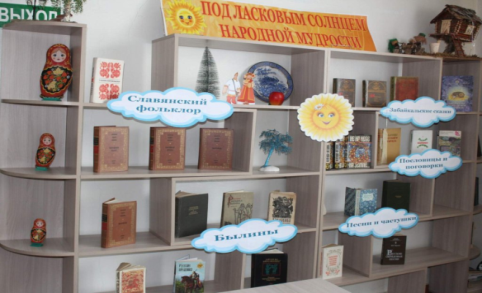 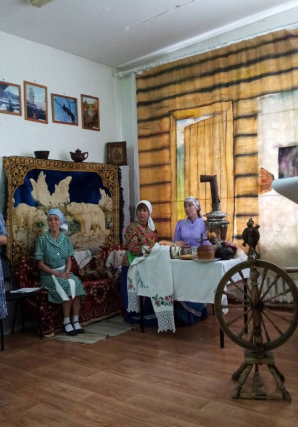 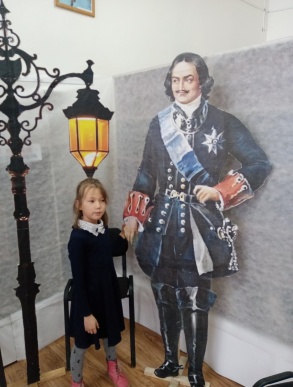 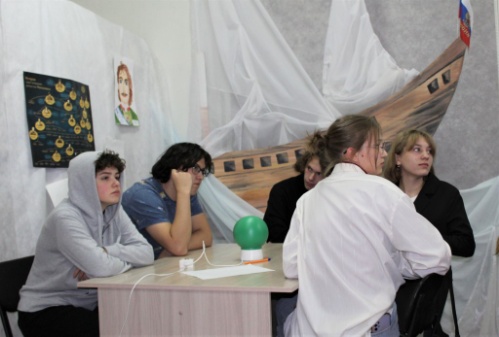 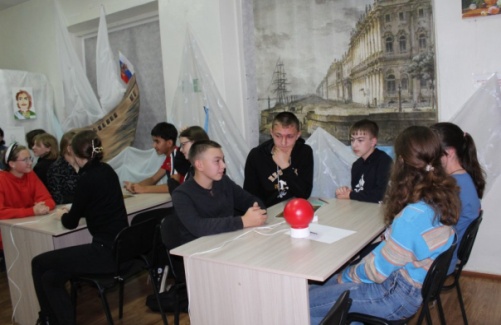 К 350-летию Петра Iбыла оформлена экспозиция«Эпоха Петра». Библиотеки стараются оформить выставки ярко, необычно. 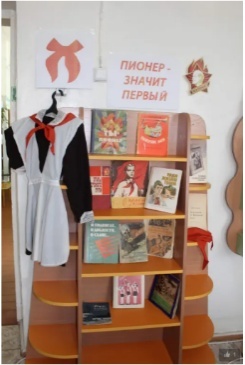 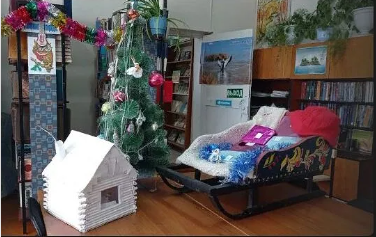 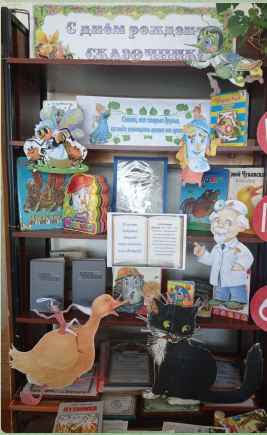 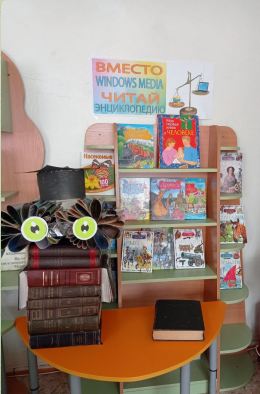 6.6. Функционирование клубов по интересам, объединений, центров чтения и т.д. С января 2022 года клуб начал свою активную деятельностьинтеллектуальный клуб, «Кот Бегемот». В течение полугода прошли игры разных форматов – это «Брейн-ринг», «Что? Где? Когда?». В зимней серии игр«Что? Где? Когда?» образовалось четыре команды: 1. команда Кыринского совета молодежи, в состав второй команды вошли специалисты районной администрации, третья - команда Совета предпринимателей и команда работников культуры. Фирменное оборудование, аудио-заставки -  все это полностью погрузило участников в атмосферу игры. С помощью волчка, который располагается на зеркальном, круглом столе с 13 секторами, выбирались вопросы, на ответ давалась 1 минута для обсуждения, время отсчитывал фирменный таймер, который начинал сигналить по окончании времени. В состав оборудования вошел «Черный ящик», в котором был ответ на один из вопросов игры.  С большого экрана сенсорного телевизора прозвучали вопросы от зрителей. Большим сюрпризом стал вопрос, который задала Министр культуры Забайкальского края Ирина Вячеславовна Левкович про Российского императора, внесшего значительный вклад в развитие Забайкальского края. Победителям  вручалась легендарная «Хрустальная сова».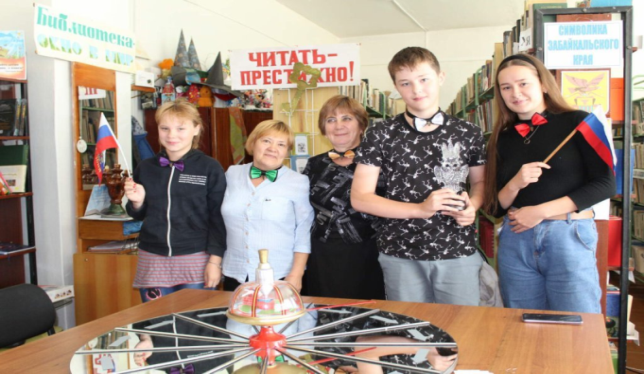 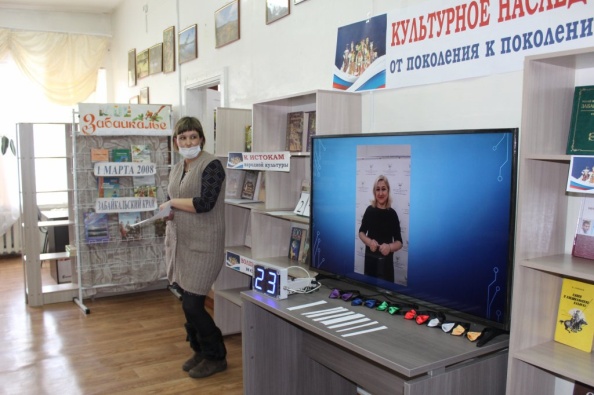 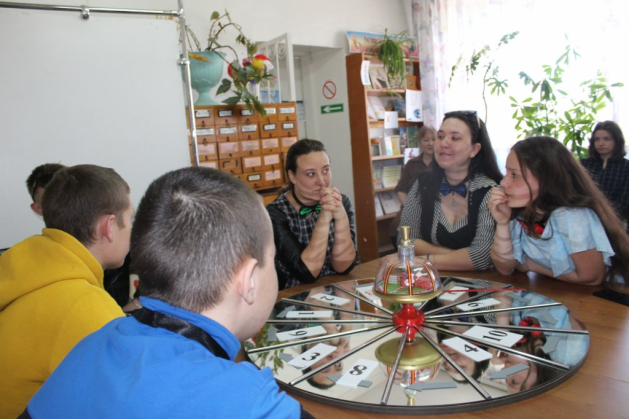       6.7. Обслуживание удаленных пользователей.      Обслуживание удаленных пользователей проходит посредством электронной почты, формы обратной связи на сайте, страниц в соц. сетях. В 2022 году выполнено 602 заказов документов онлайн.       В 2022 году создано и  размещено  на сайте библиотеки 42 виртуальных выставок, на которых экспонированы 283 документа.Примеры виртуальных выставок «И память о войне нам книга ождивит»,  «По книжному полю под парусом лета»,  «И вечная природы красота»,  к 350-летию со дня рождения Петра I, «Вселенная Мефодия Буслаева».6.8. Библиотечное обслуживание детей (кратко).       В Кыринском районе действует две детские библиотеки – центральная районная детская библиотека и детская библиотека с. Мангут. Районная детская библиотека является методическим центром, вобзянности которого входит методическое сопровождение библиотек района по вопросам библиотечного обслуживания детей.Кроме этого читателей детей обслуживают 15 филиалов. Дети - самая активная категория читателей. В библиотеках  они занимались творчеством, рукоделием, играми, для них работал библиотечный кинозал.  При всех библиотеках работали летние досуговые площадки. В отчетном году количество читателей – детей по  району –2871человека. Книговыдача детям составила101667, посещений 68052, в том числе на массовых – 33088.Для детей было проведено - 1087 мероприятий.В течение 2022 года библиотеки  участвовали во Всероссийских, краевых и  районных детских конкурсах и акциях, таких как:Международный конкурс детского рисунка «ПетрI: великие дела!» (Фонд Андрея Первозванного);Международный конкурс рисунков Музея Победы «День фронтовой собаки». Олимпиада Всероссийского проекта «Символы России. Петр I» .Краевой детско-юношеский художественный конкурс «Забайкальские сказки в рисунках и декоративно-прикладном творчестве» объявленный краевой библиотекой им. Г.Р. Граубина.6.9. Библиотечное обслуживание молодежи.Главная задача библиотеки в работе с молодежью – посредством книги и чтения содействовать формированию гармонически развитой, образованной, социально-активной личности. Работая с молодежью библиотекиставят перед собой задачи: воспитание гражданственности и патриотизма через формирование интереса к истории Отечества и краеведению; содействие образованию, в том числе и самообразованию, молодых людей; культурное и духовно-нравственное развитие; экологическое просвещение; пропаганда здорового образа жизни; приобщение к различным формам интеллектуального досуга.В отчетном году зарегистрировано читателей категории от 15 до 30 лет – 2644человек,документовыдача – 31535, посещений – 23796.На базе КМЦРБ работает интеллектуальный клуб «Кот Бегемот», для организации районных интеллектуальных игр и библиотечных мероприятий среди сельской молодежи.6.10. Приграничное сотрудничествоНаш район граничит с Республикой Монголия. Но, к сожалению, работа в этом направлении последние годы не велась, в связи с закрытием границы.В анализируемом году, после открытия границы, состоялась встреча сотрудников Сохондинского заповедника с делегацией национального парка Онон-Бальджинский, расположенного на северо-востоке Монголии. Во время поездки в район, они посетили и районную библиотеку.6.11. Библиотечное обслуживание людей с ограниченными возможностями и социально-незащищенными группами населения.Инвалиды,  дети, оставшиеся без попечения родителей, дети из неблагополучных семей, пенсионеры, безработные, условно - осужденные - одна из групп читателей, которые обслуживают библиотеки района. Библиотеки района постоянно ищут пути приобщения к книге, более комфортного обслуживания, творческого развития, организации досуга этой самой незащищенной группы людей.В тесном сотрудничестве работаем с реабилитационным центром «Перекресток» и детским домом. Ребята из центра – постоянные участники всех наших мероприятий.Библиотеки района занимаются обслуживанием людей пожилого возраста, людей с ограниченными возможностями жизнедеятельности на дому (книгоношество).      Для пенсионеров работают клубы по интересам в КМЦРБ, с. Мангут, с. Верхний Ульхун, с.Былыра. В отчетном году члены клуба «Домашняя академия присоединились  к акции «Тепло для солдат», связали и отправили на фронт 32 пары носков. 6.12. Изучались ли интересы пользователей с целью предоставления информационных и библиотечных услуг населению?Исследования в отчетном году не проводились.6.13. Общая характеристика читательской аудитории: социально-демографическая структура за 2022 г.интересы и предпочтения читательской аудитории; Читатели в основном отдают предпочтение художественной литературе: это детективы, романы, литература о деревне, о войне, фантастика, и все же круг чтения разнообразен. Это научно – познавательная литература, литература по экологии, краеведению, историческая. Высок интерес читателей к краеведческой литературе.Учащиеся школ читают литературу по школьной программе, интересуются научно-познавательной литературой, учащиеся младших классов читают про животных, птиц, сказки и детскую литературу. Домохозяйки и пенсионеры предпочитают периодические издания – женские журналы, а также журналы и газеты по ведению приусадебного хозяйства, садоводству, огородничеству. Привлечение населения к чтению осуществляется, в основном, с помощью индивидуальной работы и групповых бесед, также и во время проведения массовых мероприятий. Во время индивидуальных бесед с читателями при возврате и выдаче книг рекомендуем литературу с учетом личностных особенностей читателя. 6.14. Продвижение библиотек и библиотечных услуг. 6.14. Реклама библиотек проходит постоянно путем публикации материалов на сайте библиотеки, где размещается афиша мероприятий на предстоящий месяц, афиша мероприятий по Пушкинской карте, фотоотчёт о проведённых мероприятияхс их описанием, информация о новых поступлениях.    Крупные мероприятия, проводимые в библиотеке, сопровождались выпуском афиш, буклетов. Так же постоянно публикуются материалы о массовых мероприятиях, о новинках, анонсы предстоящих мероприятий в районной газете «Ононская правда». Библиотекари постоянно выступают на родительских собраниях в школе. В отчетном году темой родительских собраний стала Пушкинская карта. Детская библиотека выступила с темой «Что читают наши дети».6.15. Краткие выводы по разделу. Влияние читательской аудитории на организацию и развитие библиотечного обслуживания. Муниципальные библиотеки Кыринского района ориентируют свою деятельность на удовлетворение разносторонних интересов и потребностей населения своих сельских поселений.Работа библиотек по организации культурно-досуговой, просветительской деятельности традиционно ведется  в соответствии с календарем знаменательных и памятных дат и общественно-политических событий. В библиотеках проводились  мероприятия, посвящённые важным общественно-значимым датам и событиям в жизни нашей страны и мирового сообщества, отмечались юбилейные даты известных писателей. В отчетном году приоритетным направлением работы библиотек стало проведениеГоданародного искусства и нематериального культурного наследия народов Российской Федерации. В связи с проведением СВО активизировалась работа по патриотическому воспитанию.Структура отдела обслуживания читателей МЦРБ:абонемент, читальный зал, ЦПИ. Зав. Отделом обслуживания – Коренева Вера Олеговна.По 1 специалисту  на абонементе и в читальном зале, 2 – в ЦПИ.Справочно-библиографическое, информационное и социально-правовое обслуживание пользователей Организация и ведение библиографического СБА	В Кыринской межпоселенческой центральной районной библиотеки  справочно-библиографический аппарат состоит из фонда справочных и библиографических изданий, системы каталогов и картотек,  фонда  выполненных справок, включает справочно-библиографический аппарат ЦРБ  и  ЦРДБ  и  справочно-библиографический аппарат библиотек-филиалов. Система каталогов и картотек КМЦРБ формируется  как  единый  комплексный справочно-информационный     аппарат,     всесторонне     раскрывающий  единый  фонд.  Система  каталогов  и  картотек   включает: электронный (ведется с 2012 г.), учетный (ведется с 1980 г.), топографический (ведется с 1977 г.), алфавитный (ведется с 1975 г.) и  систематический (1977 г.);  систематическую  картотеку  статей, краеведческую  картотеку, картотеку «Муниципалитет», картотеку заглавий   произведений   художественной   литературы, Летопись Кыринского района. Фонд  универсальный,  ориентированный   на   читателей   разных возрастов,  уровня  образования,  рода деятельности.7.1.1. Общий состав справочно-библиографических картотек, включая электронные (кроме ЭКСК)В библиотеках Кыринского района СБА состоит из алфавитного, систематического каталогов и краеведческой картотеки.  В селах  Мангут, Верхний Ульхун, Ульхун Партии и Алтане есть картотеки Летопись села. В ЦРБ ведутся: Краеведческая картотека; Муниципалитет - картотека нормативно-правовых актов, содержит в себе информацию о нормативно-правовых актах муниципального образования Кыринский район, подлежащих обнародованию: постановления, решения, распоряжения, приказы. Дополнением к картотеке является тематическая папка «Муниципалитет», которая ведется на основе материала опубликованного в районной газете «Ононская правда»; Есть картотека Заглавий, она законсервирована с момента появления системы ИРБИС;  Так же продолжают вестись картотеки: Награждений и Электронная картотека статей.7.1.2. Справочно-библиографический фонд Справочные и библиографические издания  выделяются  в  отдельный  фонд, который  располагается  на  полках  открытого  доступа  в  читальных   залах, систематизируются  по  ББК,   принцип комплектования - универсальный. Единственные экземпляры справочных изданий используются читателями в  стенах библиотеки и на дом не выдаются. В 2022 году в МБУК КМЦРБ и филиалы поступило 8 словарей, 12 энциклопедий, 8 библиографических указателей.    Во всех библиотеках есть тематический папки накопители краеведческого характера, например в ЦРБ : «Земля Кыринская», «Певец земли Кыринской – В. И. Сажин», «Сохондинский заповедник», «Участники ВОВ», «Муниципалитет», «Казаки», «Семейские», «Хамнегане», «Образование», «Здравоохранение», «Люди земли Кыринской», «Охранная зона Кыринского района», «Минеральные источники», «Писатели Забайкальского края» и др.7.2. Справочно-библиографическое обслуживание Библиографическое обслуживание в библиотеках МБУК КМЦРБ осуществляется в связи с запросами пользователей, путем предоставления справок и других библиографических услуг. Библиографические запросы поступают при посещении читателями библиотеки и по телефону, на страничке «Одноклассников», на сайте библиотеки по электронной почте.  Оперативно удовлетворяются тематические, фактографические, уточняющие и адресные запросы. Источником поиска служат СБФ, СБА, СПС Консультант Плюс, книжный фонд, тематические папки накопители, фонд выполненных справок, для выполнения сложных справок используется Интернет. Ведется тетрадь учета запросов. В 2020 году выполнено 7252 справки     В 2021 году выполнено 8654 справки В 2022 году выполнено 9082 справки  Анализ выполненных запросов  показывает, что их тематика и виды существенно не меняются. Традиционно лидируют тематические запросы - 56%, библиогр. -18 %, уточняющие – 15 %, фактографические – 9 %. Запросы краеведческого характера составили 78 % от общего количества выполненных справок. Поступали такие запросы как: Промышленность Кыринского района; сельское хозяйство в Кыринском районе; известные люди Кыринского района; по истории улиц села Кыра; достопримечательности села; биографии поэтов Владимира Сажина и Алексея Казанцева; о горячих источниках Кыринского района,  продолжились поступать запросы по Книге памяти участников ВОВКыринского района.7.3. Информационное обслуживание различных категорий пользователей за 2022 г. Библиографическое информирование осуществляется во всех библиотеках района. Абоненты информационно-библиографического обслуживания - работники администраций муниципальных районов и сельских поселений, депутаты, педагогические работники, работники культуры, участники различных клубов по интересам. Темы информирования так же существенно не меняются: местное самоуправление, социальное обеспечение населения, экология, подсобное хозяйство, преподавание различных предметов, воспитание детей и подростков, домоводство и рукоделие, садоводство, приусадебное хозяйство и т. д. Широко используются все каналы информирования – телефон, СМИ - статьи в газете «Ононская правда», сайт библиотеки, социальные сети.     В библиотеках района организовали 23 выставки новых поступлений, в том числе  9 виртуальных. Фонды библиотек пополнились на одну тысячу семьдесят экземпляров.Обзоры новинок печатались в районной газете «Ононская правда», в социальных сетях размещали информ. посты.7.4. Развитие системы СБО с использованием ИКТТематика вопросов разнообразна. Это семейное право, трудовое право,жилищное право, защита прав потребителей и др. Услуга предоставляетсябесплатно для любого желающего. Ответ поступает на адрес электроннойпочты пользователя в зависимости от сложности вопроса в течение 1-2 дней.Поиск и подбор нормативно-правовых актов осуществляется в справочных правовых системах «Консультант Плюс», ресурсах Интернета, а также в других информационных источниках.Поступали запросы через электронную почту по Книге памяти Кыринского района, просили уточнить информацию об участниках ВОВ. 7.5.  Организация МБА и внутрисистемный книгообмен (ВСО)Краткий анализ по библиотекам района:обратная связь с пользователями (эффективность данного направления работы, основные тенденции в изменении потребностей и их удовлетворение, другие особенности), пожелания пользователей; предложения библиотек, перспективы.7.6. Формирование информационной культуры пользователей (ББЗ)Обучение пользователей библиотечно-библиографической грамотности проводилось в виде библиотечных уроков, лекций, экскурсий. 1) Для ребят  лагеря дневного пребывания при Мангутской СОШ работниками сельской и детской библиотеки с. Мангут проведен урок «Эти книги знают все!» На уроке дети узнали  о справочной литературе, научились ею пользоваться. Узнали о структуре, принципах  построения словарей и как ими пользоваться. 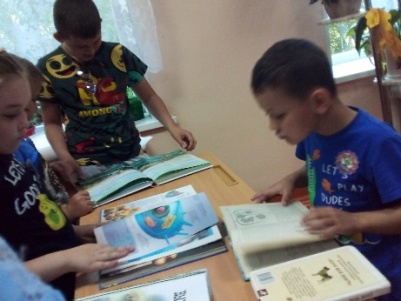 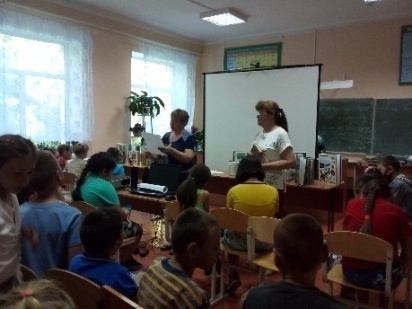 2) В библиотеке села Гавань прошел урок информационной культуры «Поиск и использование информации. Библиотека как информационно-поисковая система» было первым занятием для детей участников клуба по интересам «Юный читатель». Целью урока было расширение знаний об особенностях использования различных информационных ресурсов; формирование умений, навыков поиска, оценки и обработки информации для ее дальнейшего использования. В ходе занятия мы учились: идентифицировать информационные ресурсы, работать  со справочными изданиями, научно-познавательной литературой и другими информационными  ресурсами.7.7. Деятельность ЦПИЦПИ оказывает бесплатную правовую помощь населению района, проводит бесплатные консультации для всех желающих, с помощью СПС Консультант Плюс, Интернет. Пользователями являются в основном учащиеся, молодежь, студенты, учителя, предприниматели, пенсионеры. Они обращаются за помощью по вопросам трудоустройства на портале «Работа в России», оформления пособий и документов  на сайте Госуслуги,  заполнения документации, получение сведений о законодательных актах в СПС Консультант +.Новым направлением в работе библиотекарей ЦПИ в 2022 году стало работа с порталом «Госуслуги Культура» и оказание помощи молодым людям в оформлении Пушкинских карт.Специалисты библиотеки помогают заполнить заявление, получить сведения из органов государственной власти, оформить различные документы, получить справки, и распечатать квитанцию об уплате госпошлины. В ЦПИ по плану проводились мероприятияонлайн мероприятия  просвещению населения ссылки на которые размещены на станице сайта МБУК КМЦРБ «Онлайн мероприятия» https://kmcrb.chita.muzkult.ru/onlineevents.  Планируется продолжить работу по программе правового просвещения пользователей библиотеки. Для всех посетителей библиотеки, желающих работать самостоятельно, будут проводиться консультации: «Консультант+»,  «Подать заявление через Госуслуги», «Как оформить Пушкинскую карту»  и т.д.7.8. Выпуск библиографической продукции.Виды выпускаемых библиографических пособий зависят от ресурсной и технической обеспеченности библиотек и поэтому среди библиографических пособий сельских библиотек преобладают пособия «малых форм»: буклеты, закладки, памятки. В данном направлении библиотеки района работают не в полную силу, это объясняется нехваткой материальных средств. Для выпуска печатной продукции нужен цветной принтер, бумага, краска. Для пользователей более привлекательной была бы библиографическая продукция, выпущенная в цветном изображении.7.9.  Библиографическое обслуживание как направление деятельности продолжает сохранять свою значимость в МБУК КМЦРБ и библиотеках филиалах. В современной системе справочно-библиографического обслуживания сочетаются автоматизированный и традиционный библио-графический поиск.  Электронные ресурсы не вытесняют, а дополняют традиционные. Информационно-библиографическое обслуживание становится разнообразнее, дополняется новыми формами благодаря использованию информационных технологий и Интернет.Краткий анализ по выпуску библиографической продукции в библиотеках района, проблемы, предложения, перспективы.7.10. Шишина Ирина Анатольевна - библиограф МБУК КМЦРБ, образование сред.профес. (педагогическое), библиотечный стаж 1 год 7 мес.  8.  Краеведческая деятельность8.1. Массовая краеведческая деятельностьКыринская межпоселенческая центральная районная библиотека  является районным центром пропаганды  региональной литературы о Забайкалье и Кыринском районе и создания региональной библиографии Забайкалья и Кыринского района. Краеведение всегда было и остается одним из приоритетных направлений деятельности библиотеки. Прошлое и настоящее края, опыт предшествующих поколений, их традиции, быт, обычаи – все это нередко становится темой библиотечных мероприятий. 	В феврале прошла Неделя бурятской культуры, в рамках которой прошли различные мероприятия,цель которых - познакомить с традициями и обычаями бурятского народа.По приглашению Агинской краевой библиотеки им. Ц. Жамцарано библиотека с. Мангут стала одной из площадок проведения межрайонной акции –Всебурятскийдиктант «Эрдэм». Библиотеки сел Мангут, Тарбальджей, Хапчеранга приняли участие в межрайонной акции «Читаем бурятскую классику вместе.Дети.» В марте прошла Неделя устного народного творчества «Предков мудрые уроки». В рамках Недели устного народного творчества прошла познавательная беседа по малым жанрам УНТ «Из уст в уста», интерактивная игра «Не забавы ради, а пользы для»,громкие чтения бурятские сказок из книги «Забайкалье золотая моя колыбель», для ребят школы искусств были проведены громкие чтения по тунгус язычным сказкам.В рамках Недели прошла вторая зимняя игра «Что? Где? Когда?» для команды Кыринского совета молодежи.Оформлен информационный стенд «По дорогам войны шли мои земляки». На выставке представлены литературные произведения об участии в Великой Отечественной войне наших земляков - забайкальцев. Литература с выставок пользуется спросом у читателей.В рамках проведения Года народного искусства и нематериального культурного наследия народов Российской Федерации в Кыринской центральной библиотеке прошла шестнадцатая районная игра «Умницы и умники». В ней приняли участие ребята из девяти сел района.«Забайкалье – золотая моя колыбель» -  так называется книга, по которой состоялась традиционная районная игра «Умницы и умники».  Это второй том уникальной серии «Сказы народов Сибири». Сборник включает в себя фольклорные и авторские произведения: легенды, сказы, предания и сказки, созданные, собранные или бытующие на территории Забайкальского края в период с 1830-х годов до настоящего времени и охватывающие хронологический период с XII-XIII до XXI вв. Она состоит из трех глав: «Сказки белого олененка» - легенды и были тунгусоязычных народов Забайкалья; «Белый жаворонок Азарга» - по страницам бурятского эпоса; «Гураненок на росной поляне» - русские сказы и предания Забайкалья.  По третьей главе книги и была проведена районная игра «Умницы и умники».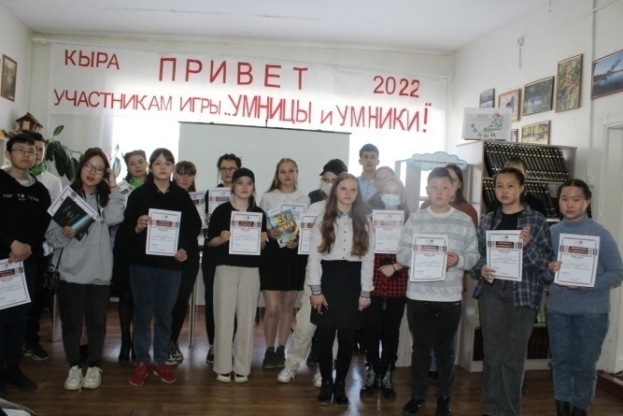 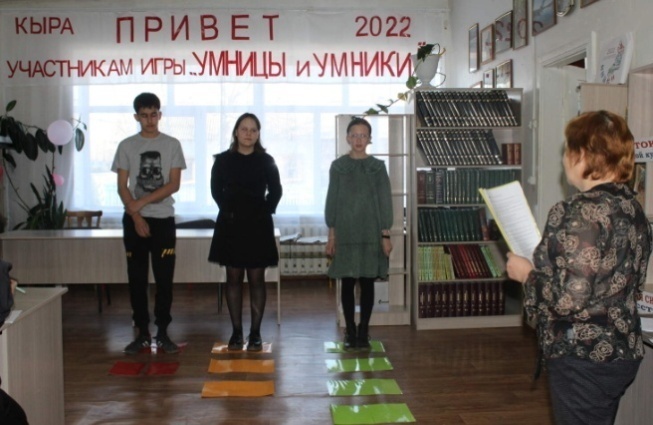 Ежегодно проходит неделя «Сажинской книги». 8.1.1. Реализация краеведческих проектов, программ, конкурсов, в том числе корпоративных.В рамках проведения Года народного искусства и нематериального культурного наследия народов Российской Федерации приняли участие:- Краевой профессиональный конкурс по изучению истории муниципальных библиотек Забайкальского краяв рамках  «Года культурного наследия народов России» «Истории связующая нить»  - Районный конкурс «К истокам народной культуры».- Викторина «Забайкальские сказки»- Краевой конкурс буктрейлеров « Забайкальские посиделки»Библиотекари села Мангут:- Попова Е.Н. приняла участие  в конкурсном отборе среди лучших работников культуры Забайкальского края «Творческие люди». Одержала победу и ей вручена премия в размере 50 тысяч рублей. - Брестер А.А. приняла участие в краевом фестивале « Люди и солнце» как мастер декоративно- прикладного творчества.8.1.2. Деятельность библиотек по тематическим направлениям и формам культурно-просветительской работы по краеведению      Краеведческая работа в библиотеках идет по всем тематическим направлениям. В работе используются различные формы работы: игры, викторины, различные часы информации, конференции и многое другое.В рамках года народного искусства и нематериального культурного наследия РФ в  районе объявлен конкурс среди библиотек района на лучшее массовое мероприятие по продвижению народного творчества «К истокам народной культуры». (Подробнее о конкурсе в разделе «Методическая работа»)В течение года проходила районная заочная детская викторина «Забайкальские сказки» (совместно с районной газетой «Ононская правда»). В ЦРДБ состоялся фольклорный праздник «Драгоценный ларец», здесь же прошли громкие чтения забайкальских сказок «Путешествие в старину».Работники библиотек приняли участие в краевом конкурсе буктрейлеров, организованного Краевой библиотекой им. А.С. Пушкина. Конкурс посвящен произведениям забайкальских  писателей.Все мероприятия направлены на пробуждение интереса к историческому прошлому своей малой родины,развития творческих способностей, сохранению культурного наследия предков, приобщения населения к изучению народного творчества, фольклора малой родины.  8.1.3 Раскрытие и продвижение краеведческой информации, в т.ч. о библиотеках и их деятельности, о сотрудниках через сайт библиотеки, СМИ, на страничках соц. сетей8.2. Анализ формирования и использования фондов краеведческих документов и местных изданий.8.2.1. Краеведческий фонд  (состав)8.2. 2. Анализ формирования и использования краеведческого фонда За отчетный период поступило 168 экз. новых  краеведческих изданий (20% от     поступления), 84 экз. перераспределено из ф. № 10 с. Турген, филиал закрыт.  Из общего количества книг: 134 экз. книг поступило  с ГУК «Забайкальская краевая УНБ им. А.С. Пушкина», распределены по всем библиотекам района  (федеральный, краевой  бюджет), 13 экз. – получено взамен утерянных, 21 экз. – получено в дар (муниципальный  бюджет).В  2022г. всего выбыло 501 экз. , из них 84 экз. – перераспределено по другим библиотекам (16,7%). Причина выбытия – 386 экз. (77,1%) списано по причине ветхости, 1 экз. (0,2%) – утеряны читателями, 30 экз. (6%)– открытый доступ.8.3. Система и формирование краеведческого СБА8.3.1. Краеведческие картотеки 8.3.2. Краеведческие электронные базы данных (БД). Наличие собственных баз данных, из них доступных в Интернете.8.3.3. Работа в краевом корпоративном проекте «Электронный краеведческий сводный каталог Забайкальского края»  (ЭКСК ЗК)Работа МЦБ с базами данных  ЭКСК ЗК (в ИРБИСе – БД «Краеведение»)Краеведческое справочно-библиографическое обслуживание (СБО)Краткий анализ по библиотекам района:2020 год выполнено 2849 – 39 % от общего количества справок2021 год выполнено 3007 – 35 % от общего количества справок2020 год выполнено 2803 – 31 % от общего количества справокЗапросы краеведческого характера существенно не меняются. Обращаются обучающиеся средней школы, студенты, поступали запросы  такие как: Информацию о горячем источнике Былыра; цветы Кыринскогорайона; на каких языках разговаривают в Кыринском районе; забытые села Кыринского района; биография Владимира Сажина; биография Алексея Казанцева и т. д. Запросы выполнялись с помощью краеведческого фонда, тематических папок накопителей, краеведческой картотеки.Выпуск библиографической краеведческой  продукции: 8.6. Наличие любительских объединений, кружков краеведческого направленияКраткий анализ по библиотекам района:В 2017 году при библиотеке села Мангутбыл создан клуб для подростков «Юный краевед». Число участников -15 человек, в основном учащиеся 5-7 классов. Цель клуба: познакомить детей с историей, культурой, природными уголками Забайкалья, патриотическое воспитание, нравственное.        Всего для ребят клуба « Юный краевед» проведено за 12 месяцев 2022 года : 14 мероприятий, на них присутствовало- 234 человека.Работа ведется в тесном сотрудничестве с краеведами : Пушкаревым И.А., Хайдуковым П. Э. ( по теме « казачество», « история с. Мангут»), с краеведом Фроловым И.А.( с. В-Ульхун) по теме: « История сел Кыринского района», « Народные промыслы» и др.В библиотеке села Алтан«Краевед»в течение года дети не только собирали информацию, но и создавали свои проекты презентаций на тему «Улица моего села». В презентации указывали самого юного и самого пожилого жителя села, значимые объекты улицы, значимых жителей и их достижения и т.д. Пополнялась тематическая папка «Старое фото».8.7. Наличие или создание в библиотеках историко-краеведческих и литературных мини-музеев, краеведческих и этнографических комнат, уголков и пр.8.8.  Краткие выводы по разделуОбщие итоги, анализ деятельности по всему разделуПерспективные задачи и направления.Краеведческая деятельность является одним из главных направлений работы и пронизывает деятельность всех библиотек района. Все библиотеки района имеют давние традиции в краеведческой работе, они систематически выявляют источники, рассказывающие об истории Кыринского района, Забайкальского края, составляют библиографические списки литературы, выполняют большое количество запросов читателей по краеведению. Для этого библиотеки тщательно собирают и сохраняют литературу поместной историко-культурной жизни, оформляют накопительные папки.На современном этапе наряду с культурно-просветительской работой по краеведению на первое место выходит поисковая, архивная и музейно-собирательская, т.е. исследовательская работа.Краеведческая книга и библиотека помогают осуществлять задачи воспитания любви к родному краю и возрождения народных традиций. Налажено сотрудничество с районным краеведческим музеем, с краеведами района. 8.9. Шишина Ирина Анатольевна - библиограф МБУК КМЦРБ, образование сред.профес. (педагогическое), библиотечный стаж 1 год 7 мес. 9. Автоматизация библиотечных процессов9.1. Состояние компьютерного парка муниципальных библиотек.Из общего количества библиотек, 11 библиотек подключенных к Интернет, все имели доступ к нему в течение года.9.2. Наличие локальной вычислительной сети и высокоскоростных линий доступа в ИнтернетБиблиотеки, имеющие Интернет: МБУК КМЦРБ,   ЦРДБ, В-Ульхун, Тарбальджей, Алтан, Мангут, Мангутская детская библиотека WiFi от Мангутской библиотеки, Билютуй (WiFi администрации)  USB-модем Мегафон – У-Партия, с. Гавань9.3. Анализ состояния автоматизации библиотечных процессов и их финансирования. 16 библиотек имеют компьютеры.11 библиотек имеют выход в Интернет.9.4. Указать поселения, в которых нет сотовой и телефонной связи.Сотовой связи нет в селах Былыра, Тырин, Шумунда, Михайло-Павловск.9.5. Общие выводы о проблемах и перспективах технического развития муниципальных библиотек в области внедрения информационных систем в работу с пользователями и улучшения внутренних технологических процессов.Компьютерный парк МБУК КМЦРБ состоит из 29 компьютеров, из них подключенных к Интернет 16, копировально-множительной техники 30 единиц, сканеров 5 единиц. 9 компьютеров Кыринской районной библиотеки объединены в единую локальную сеть, все находятся в рабочем состоянии, со всех компьютеров есть выход в Интернет.К Интернету подключены 11 библиотек района.  Интернет-провайдером в сёлах Кыра, ВерхнийУльхун, Билютуй, Алтан, Мангут, Тарбальджей является «Ростелеком». В сёлах, Ульхун-Партия библиотекари работают через Мегафон и МТС модемы. В отчетном году к сети Интернет подключена библиотека с. Хапчеранга (локальная сеть с администрацией поселения). Скорость Интернета в МБУК КМЦРБ 1 М/бит в сек. Скорость Интернета очень низкая  - 128 к/б в с. Верхний Ульхун, с. У-Партия, в  с.Тарбальджей, с.Мордой, с.Билютуй. Стационарные телефоны установлены в  Центральной районной библиотеке, в с. ВерхнийУльхун, Тарбальджей.10. Организационно-методическая деятельность10.1. Характеристика системы методического сопровождения деятельности муниципальных библиотек со стороны библиотек Согласно Уставу МБУК КМЦРБ одним их предметов  деятельности Учреждения является методическая, координационная деятельность в области библиотечного дела на территории Кыринского района. К видам деятельности относится  методическое обеспечение развития  библиотек -  филиалов муниципального района «Кыринский район». Одной из выполняемых  функций является: обеспечение методико-библиографической и практической помощи библиотекам - филиалам. При библиотеке создан методический совет, в который входят методист, библиограф, заведующие отделами, есть положение о методическом совете. С методистом заключен контракт, в котором прописаны должностные обязанности методиста. В анализируемом году с февраля методист работает только на ставке методиста.Методист осуществляет организационно-методическое руководство подразделениями КМЦРБ и библиотеками-филиалами. Методическое руководство по работе с детьми осуществляет ЦРДБ.10.2. Виды и формы методических услуг/работ, выполненных ЦБ по муниципальному заданию: В отчетном году состоялись районные совещания специалистов библиотек: Районное совещание «Итоги работы библиотек Кыринского района за 2021 год и основные задачи на 2022 г.»;Проведение проведения Года народного искусства и нематериального культурного наследия народов Российской Федерации;Работа библиотек по Пушкинской карте.С методической и практической помощью выезжали в сельские библиотеки сел Михайло-Павловск, Мангут, Верхний Ульхун, Тарбальджей.       Были разработаны   методические рекомендации для библиотек района о традиционных и инновационных формах работы с населением в деле организации библиотечного обслуживания, просветительской и культурно - досуговой деятельности, посвященных Году народного искусства и нематериального культурного наследия РФ. В районе прошел  конкурс среди библиотек района на лучшее массовое мероприятие по продвижению народного творчества «К истокам народной культуры». По результатам конкурса прошла научно-практическая конференция «К истокам народной культуры».Были разработаны положения о районных конкурсах:- Районный конкурс среди библиотек на лучшую мероприятие по продвижению народного творчества «К истокам народной культуры».- Районная игра «Умники и умницы».     На Совет Комитета культуры выносились следующие вопросы: Итоги работы учреждений культуры за 2021 год;   Анализ проведения районных мероприятий в 2022 г.;Работа библиотеки с.Тарбальджей по продвижению культуры бурят хамниган; Итоги работы библиотек района  в проведении Года культурного наследия.10.3. Характеристика обучающих мероприятий в районе       В анализируемом году прошли стажировку при КМЦРБ и ЦРДБ вновь принятые библиотекари Отделов ЦРБ, библиотек района. Всего прошли стажировку 5 специалистов. Проведен практикум для библиотек района по подключению Пушкинской карты и работе библиотек в этом проекте. По итогам краевого семинара методистов был проведен районный семинар. В течение года были сформированы электронные методические папки с материалами краевых библиотек, папки сценариев (Сценарии для осенних праздников, сценарии для зимних праздников) для библиотек – филиалов. Проведен семинар «Формирование плана на 2023 г.  10.4. Повышение квалификации и переподготовка библиотечных специалистов на базе учебных заведений за 2022 г.     Обучается на 1-м курсе Забайкальского краевого училища культуры библиотекарь с. Михайло - Павловска. В декабре начали проходить 3-х месячные курсы переподготовки в ГПОУ «Забайкальское краевое училище культуры» шесть специалистов.	На 31.12.2022 г. - вакансия в КМЦРБ10.5. Профессиональные конкурсы (названия и сроки, результаты участия). В анализируемом году состоялся районный конкурс среди работников библиотек на лучшее мероприятие по продвижению народного творчества «К истокам народной культуры». Библиотекари района приняли участие в краевых конкурсе буктрейлеров, где заняли 1 и 2 места, так же была отправлена работа на конкурс «Истории связующая нить».В краевом конкурсе «Библиотечная аналитика – 2021» отчет был оценен в 3 балла.10.6. Публикации специалистов муниципальных библиотек 2022 год  - год 90-летиясо дня образования Кыринской библиотеки. В связи с празднованием юбилея вышел целый цикл статей о библиотеке, приуроченный к этому событию. Всего было опубликовано 36 статей, в том числе 2 из них в «Культуре Забайкалья»Сказки Шарля Перро / Кыринская детская библиотека // Ононская правда. – 2022. – 14 января (№ 2). – С. 4Полуэктова, Н. Дети с Горластой улицы и другие / Наталья Полуэктова // Ононская правда. – 2022. – 18 января (№3). – С. 4Полуэктова, Н. Поздравляем победителя! / Наталья Полуэктова // Ононская правда. – 2022. – 28 января (№6). – С. 4Красикова, О. Живи, родник, живи! / Ольга Красикова, Анастасия Зайцева // Ононская правда. – 2022. – 28 января (№ 7). – С. 2-3 Бакеева, Н. Библиотека: территория возможностей / Наталья Бакеева //      Культура Забайкалья. 2022. – янв. (№ 1) Пискун, И. Кыринская библиотека привлекает дополнительные      средства  / Инна Пискун // Культура Забайкалья. 2022 г. – янв. (№ 1) Полуэктова, Н. Друзья - детективы / Наталья Полуэктова // Ононская правда. - 2022. – 1 февраля (№7). – С. 4Попова, Е. Память без срока давности / Елена Попова // Ононская правда. – 2022. – 11 февраля (№10). – С. 4Терентьева, В. Дарите книги с любовью! / Валентина Терентьева // Ононская правда.  – 2022 г. – 1 марта (№15). – С. 4Перфильева, Н. В дружбе наша сила! / Н. Перфильева // Ононская правда. – 2022.  – 29 марта (№ 23). – С. 4Полуэктова, Н. Что такое «Час земли»? / Н. Полуэктова // Ононская правда. – 2022. – 1 апреля (№24). - С. 4Красикова, О. Больше Вселенная или Галактика? / О. Красикова, Н. Полуэктова // Ононская правда. – 2022. – 12 апреля (№ 27). – С. 4Терентьева, В. М. «В гостях у книг» / В. М. Терентьева // Ононская правда. – 2022. – 22 апреля (№ 30). – С. 4Попова, Е. Н. Мангутские умники и умницы /Е. Н. Попова // Ононская правда. – 2022. – 22 апреля (№ 30). – С. 413. Попова, Е. Н. Имею право, но обязан!  /Е. Н. Попова // Ононская правда. – 2022. – 26 апреля (№ 31). – С. 4  14.Попова, Е. Н. Здесь русский дух, здесь Русью пахнет!  /Е. Н. Попова// Ононская правда. – 2022. – 29 апреля (№ 32). – С. 4     15.Юдина, Т. «Паря, чё, да паря чё?» / Т. Юдина // Ононская правда. – 2022. - май (№ 37)  16. Полуэктова, Н. Динка, Антошка и другие / Наталья Полуэктова  //        Ононская правда. – 2022. – 31 мая (№ 39). – С. 417. Карпанова, М. Все любят сказки… / М. Карпанова  // Ононская          правда. - 2022. – 3 июня (№ 40). – С. 418.Бакеева, Н. Встретили хлебом – солью, проводили «разгоняем» / Н. Бакеева // Ононская правда. – 2022. – 7 июня (№ 41). – С. 319. Полуэктова, Н. Хранительница семьи / Н. Полуэктова // Ононская правда. - 2022. – 5 августа (№ 58). – С. 420. Красикова, О. Летние приклюЧтения / О. Красикова // Ононская правда. -2022. –  9 августа (№ 59). – С. 321. Районная детская библиотека. Что случилось с Конгилмой? / Районная детская библиотека //Ононская правда. – 2022. –  9 август (№ 59). – С. 422. Попова, Е. Площадь станет центром отдыха мангутян / Е. Попова// Ононская правда. -  2022. -  23 августа (№ 63). – С. 123. Полуэктова, Н. Восемь народностей в хороводе дружбы / Н. Полуэктова, О. Красикова  //Ононская правда. - 2022. – 30 августа (№ 65). – С. 224. Полуэктова, Н. Память народа культура хранит / Н. Полуэктова // Ононская правда . – 2022. – 2 сентября (№ 66). – С. 425. Попова, Е. Великий преобразователь  /Е. Попова // Ононская правда. -  2022. –13 сентября (№ 69). – С.4.26. Полуэктова, Н. Привидения… у книжных полок / Н. Полуэктова // Ононская правда. 2022. – (№ 76)27. Попова, Е. Орден Мужества посмертно… / Е. Попова // Ононская правда. -  2022 г. – 14 октября(№ 78). – С. 1.28. Попова, Е. Подарок к юбилею села / Е. Попова // Ононская правда. -  2022.– 28 октября(№ 82). – С. 4.29. От избы-читальни до современной библиотеки  / По материалам архива библиотеки // Ононская правда. – 2022 г. – 15 ноября (№ 86). – С. 130. Коренева, В. Память о прошлом – для будущего / В. Коренева // Ононская правда. -  2022. –29 ноября(№ 90). – С. 2.31. Коренева, В. Она талантлива во всем! / В. Коренева// Ононская правда. -  2022. - 29 ноября(№ 90). – С. 3.32. Аксенова, Т. «Умницы т умники»: год за годом / Татьяна Аксенова// Ононская правда. -  2022. -29 ноября(№ 90). – С. 3.33. Полуэктова, Н. Дальнейшего путешествия по книжному морю!  /  Н. Полуэктова // Ононская правда. -  2022. - 29 ноября (№ 90). – С. 4.34. Коренева, В. Территория увлечений  /  В. Коренева, Т. Юдина // Ононская правда. -  2022. –2 декабря (№ 91). – С. 3.35. Власова, Н. Библиотека зарабатывает на собственное развитие / Н. Власова // Ононская правда. -  2022. – 2 декабря(№ 91). – С. 4.36. Зайцева, А. 90 лет библиотечный льется свет / Анастасия Зайцева // Ононская правда. – 2022. - 9 декабря(№ 93). – С. 210.7. Кадровое обеспечение методической деятельностиВ анализируемом году, в результате кадровых перестановок была решена проблема с методистом. Методист – Бакеева Наталья Ивановна, образование высшее, библиотечный стаж 34 года.10.8. Краткие выводы по разделу.В течение года постоянно анализировалась деятельность библиотек по отдельным направлениям работы, по выполнению муниципального задания, различных программ, проектов, планов по различным датам и событиям. Каждый месяц на протяжении отчетного года в Комитет культуры предоставляли ежемесячные планы и отчеты деятельности библиотек.Каждый месяц отправляли отчеты по целевым показателям в Комитет культуры, размещали в АИС.По результатам выездных проверок составляется справка, итоги выездов обсуждаются на совете комитета культуры, где принимаются решения по проблемам, связанным с деятельностью библиотек.Приоритеты развития методической деятельности- выявление, изучение инновационных форм и методов работы и внедрение их в практику библиотек района;- оказание консультативной, методической и практической помощи библиотекам муниципального образования по основным направлениям ин-формационно-библиотечного обслуживания пользователей;- организация обучения и повышения квалификации библиотечных работников врамках непрерывного профессионального образования и самообразования;- обеспечение документационного сопровождения библиотечных процессов.      Для качественной методической работы необходимо:Привести в соответствие нормативные документы, регулирующие методическую деятельность, учетные документы. Разработать программу обучения библиотечных специалистов, для чего провести мониторинг среди специалистов о тематике обучающих мероприятий. Активизировать выезды в библиотеки - филиалы с консультативной и практической помощью. 11. Библиотечные кадры11.1. Изменения в кадровой ситуации в библиотечной сфере К концу отчетного года изменился кадровый состав КМЦРБ, уволились трое специалистов с профессиональным образованием. Им на смену пришли молодые сотрудники без образования с условием поступления в учебное заведение.  На сегодня в ЦРБ библиотечное образование имеют только четыре сотрудника, всего по району – 11 сотрудников имеют библиотечное образование.11.2. Общая характеристика персонала муниципальных библиотек       В отчетном году была ликвидирована библиотека с. Турген, ликвидированы и  0,5 ставки. На конец года в ЦРБ была одна вакансия. В связи с кадровыми перестановками нет внутреннего совместителя. Вспомогательного персонала нет.Нагрузка на 1 сотрудника залов обслуживания библиотек сельских поселений (СБ) МЦРБНагрузка на 1 сотрудника детских библиотек                 В районе 2 детские библиотеки, штат - 4 человекаСтавки муниципальных библиотек     Анализ состава основного персоналаСредняя заработная плата в сравнении со среднемесячной зарплатой в Забайкальском крае11.3. Подготовка к переходу на профессиональные стандарты библиотекарей, аттестация сотрудников. Перечислить количество библиотекарей, имеющих подготовку по предоставлению услуг инвалидам.На районном совещании работников библиотек, была доведена информация о введении профстандартов в 2022 г. Работники были ознакомлены с основными требованиями к специалистам библиотек.В июне 2022 года прошла аттестация работников МБУК КМЦРБ, аттестовано 26 человек. 7 человек получили рекомендацию пройти курсы переподготовки, 2 человека поступить в Краевое училище культуры. 11.4. Сделать выводы по соответствию кадрового потенциала района (города) требованиям «Модельного стандарта общедоступных библиотек» (2014 г.). Конкретные предложения по улучшению кадрового состава в вашем районе.Анализ кадрового обеспечения в районе показал, что остро стоит вопрос и с кадровым обеспечением. Происходит старение кадров. Молодежь не идет работать в библиотеку. Почти половина кадрового состава не имеет профессионального образования. Особенно остро это ощущается в библиотеках поселений. В связи с миграцией населения из сел, очень сложно найти хоть какую - то замену уволившемуся работнику. Проблема даже не в том, что маленькая зарплата или нет жилья для молодых, причина, прежде всего в том, что молодежь не возвращается в село, остается в городе. В училище культуры на библиотечное отделение поступают только те, кто работает в библиотеке. Выпускники школ не поступают на библиотечное отделение в связи с отсутствием очного отделения. Предложение возобновить очное обучение в Забайкальском училище культуры. Предусмотреть доплаты за образование.12. Материально-технические ресурсы библиотек, финансово-хозяйственная деятельность (по уровням бюджета)12.1. Общая характеристика зданий, помещений муниципальных библиотек, библиотек – структурных подразделений организаций культурно-досугового типа и иных организаций, оказывающих библиотечные услуги населению:Типовое здание имеет только центральная библиотека, библиотеки-филиалы располагаются в помещениях Домов культуры. В здании администраций располагаются библиотеки с. Хапчеранга и с. Билютуй. Библиотеки являются муниципальной собственностью и находятся в оперативном управлении. В большинстве своем помещения библиотек изношены, требуют капитального ремонта, однако имеют проектную документацию с. Мангут, с. Кыра. В ЦРБ есть пожарная сигнализация. На протяжении многих лет в помещениях не проводился косметический ремонт. Библиотекари на личные средства поддерживают, как могут, состояние помещений – производят побелку и покраску. Финансовые средства на эти цели из бюджетов района и поселений не выделяются на протяжении многих лет. Еще не во всех библиотеках есть компьютерная техника, нет выхода в Интернет.  Материальная база с каждым годом ветшает, приходит в негодность. Здания требуют ремонта.12.2. Финансовое обеспечение материально-технической базы:             В отчетном году было израсходовано 150000 рублей (Сто пятьдесят тысяч) на ПСД для капитального ремонта здания районной библиотеки. 40 тысяч на замену циркуляционного насоса в котельной и замене провода СИБ. 12.3. Меры по благоустройству территорий. Силами сотрудников библиотек постоянно проводится уборка территорий, побелка, покраска зданий и изгородей. К государственным праздникам оформляются окна и фасады зданий. Библиотекари стараются озеленить территории, высаживают саженцы, ухаживают за деревьями, где это возможно летом высаживают цветы. 12.4. Проблемы модернизации библиотечных зданий.        Проблемой помещений для библиотек района является их несоответствие требованиям создания без барьерной среды для инвалидов. Единственная библиотека, имеющая пандус это районная библиотека. Все сельские  библиотеки размещаются в приспособленных помещениях в Домах культуры или администрациях поселений, которые так же не оснащены  специальным оборудованием и модернизацией помещений для создания без барьерной среды. Необходимо проведение мероприятий по обеспечению безопасности библиотечных фондов и посетителей.13. Создание модельных библиотек13.1. Раскрыть проблематику создания модельных библиотек. Модельных библиотек в районе нет. Проблемой создания модельной библиотек является несоответствие зданий библиотек. В анализируемом году составлена и прошла государственную экспертизу проектно-сметная документация на капитальный ремонт районной библиотеки, в ней предусмотрены все условия необходимые для модельной библиотеки.  Основные итоги года и задачи на будущий год.  2022 год прошел в рамках проведения Года народного искусства и нематериального культурного наследия народов Российской Федерации, 350-летия со дня рождения Петра I, 90-летия создания Кыринской районной библиотеки. В связи с проведением специальной военной операции России на Украине библиотеки района активизировали работу по патриотическому воспитанию, участвуют во всероссийских и региональных акциях за поддержку СВО.  Библиотеки района принимали  участие в районных, краевых, всероссийских  акциях, конкурсах, мероприятиях. Библиотеки успешно начинают работать по Пушкинской карте.Анализ показателей в динамике 2021 – 2022 годов позволяет сделать вывод, что по всем показателям библиотеки района сработали с повышением. Это объясняется тем, что в отчетном году были сняты ограничения в связи с пандемией. Резко увеличилась книговыдача за счет поступления новых книг, в конце 2021, начале 2022 г. библиотеки пополнили свои фонды новыми книгами, в связи с этим увеличились и посещения и книговыдача. Библиотека остается востребованной различными группами пользователей. Продолжают работать клубы по интересам.Основными проблемами остаются: слабая материальная база, несоответствующая современным требованиям, отсутствие подписки на периодическую печать. Слабый кадровый состав. В районе продолжается отток населения, уезжают более образованные. Очень большой проблемой стало найти сотрудника на вакантные места, особенно в малых селах. У сотрудников нет мотивации к получению образования, в связи с увеличением МРОТ, специалисты, не имеющие стажа работы, получают этот МРОТ и то, приходится подтягивать до него коэффициентами. Детские пособия зачастую больше, чем зарплата библиотекаря, отсюда и проблемы с кадрами.   Главной целью работы библиотек Кыринского района в 2023 году останется удовлетворение информационных и коммуникативных потребностей читателей, создание оптимальных условий для культурного развития населения. Библиотеки продолжат работу по подъему престижа чтения среди разных групп населения. Приоритетными направлениями в работе библиотек будут:воспитание патриотизма, нравственности и духовных ценностей у подрастающего поколения;краеведение: история, традиции, культура Забайкальского края и Кыринского района;содействие формированию культуры межнационального общения, толерантного  отношения к народам различных национальностей, противодействие экстремизму.работа по пропаганде здорового образа жизни;экологическое просвещение.продвижение книги, популяризация чтенияОсновные мероприятия 2023 г.Библиотеки Министерства культуры Забайкальского краяКоличествоКоличествоКоличествоБиблиотеки Министерства культуры Забайкальского края202020212022Всего библиотек,из них:171716краевые000муниципальные, из них:филиалы МЦБ (ЦБС);библиотеки в КДУ161615число муниц-х библиотек, расположенных в сельской местности,в т.ч.  в составе КДУ171716число муниц-х библиотек, расположенных в город.местностив т.ч. в составе КДУ000число муниципальных детских библиотек:222из них в сельской местностииз них в составе КДУв т.ч. КДУ в сельск. мест.из них в город.местностив т.ч.  КДУ в город.мест.222объединения, имеющие статус юр. лица (указываются МЦБ, ЦБС, самостоятельные библиотеки)1МБУК «Кыринская межпоселенческая центральная районная библиотека»1МБУК «Кыринская межпоселенческая центральная районная библиотека»1МБУК «Кыринская межпоселенческая центральная районная библиотека»число пунктов внестационарного обслуживания1110число специализированных транспортных средств,из них КИБО000№ п/пНаименование населенного пункта и в какое поселение входитОбщее число жителей, чел.в т.ч. детей, чел.Расстояние до районного центраРасстояние до поселения1с. Любовь594111292 Верхний Стан; 505833Нижний Стан106284с. Турген1120107145с. Надежный480716с. Устье7084137с. Букукун3407514Итого:         7 селИтого:         7 сел801111№ п/пНаименование МЦБ (ЦБС), библиотеки в КДУОбщее число библиотек, работающих по сокращенному графику, ед.из общего числа детские б-кииз общего числа б-ки в сельской местностив т.ч. детские б-ки1с. Тырин10102с. Михало-Павловск10102с. Шумунда10105с. Былыра10106с. Мордой10107с. Гавань1010Итого:Итого:6060№ п/пНаселенные пунктыКол-во населенияБиблиотека (с указанием спецификации – сельская, городская или детская)Кол-во пользователей% охвата библ. обсл. за год1.с. Кыра3809КМЦРБ338789%1.с. Кыра939 -детиКЦРДБ1329 (1145-дети)35% (122%)2.Мангут2045Сельский фил. №1174085%2.Мангут561-детиДетск. сельс. фил. №2686 (574-дети)33% (102%)3.В.- Ульхун626Сельский фил. №355088%4.Билютуй525Сельский фил. № 448191%5.Былыра225Сельский фил. № 515368%6.Тарбальджей320Сельский фил. № 625178%7.У- Партия476Сельский фил. № 7500105%8.Тырин202Сельский фил. № 87537%9.Гавань296Сельский фил. № 920870%10.Шумунда132Сельский фил. № 118060%11.М.- Павловск268Сельский фил. № 1214052%12.Алтан605Сельский фил. № 1352987%13.Мордой406Сельский фил. № 1421453%14.Хапчеранга705Сельский фил. № 1555579%Итого по району Итого по району 11388161087895%Показатели2020 г.2021 г.2022 г.Число зарегистрированных пользователей104381074110878Число посещений106619134569156226Число документовыдачи154704242675277583Наименование библиотекиКол-во пользователейКол-во книговыдачиЧисло посещенийв т.ч. посещений на м/мПосещаемостьЧитаемостьКМЦРБ87767147899412098ЦРДБ1731626224983139Мангут, фил. 18601073387724264912Мангут ДБ641801024125163В.- Ульхун89275016021231831Билютуй76653836315116Былыра13185169861314Тарбальджей50641918961813У- Партия1172587234002022Тырин8415192452456Гавань2813837281322649Шумунда8336256453242М.- Павловск15468255681731Алтан87158923494582718Мордой16337464272921Хапчеранга163938469036итого по району26443153530522998711,512Наимено-вание библиотекиФорма обслужива-ния (передвижкипункты выдачи и др.)*Кол-во пользова-телейКол-вопосещений (обращений)передвижных биб-к, пунктов выдачи, на домуВыдано документовВыдано документовНаимено-вание библиотекиФорма обслужива-ния (передвижкипункты выдачи и др.)*Кол-во пользова-телейКол-вопосещений (обращений)передвижных биб-к, пунктов выдачи, на домупередвижными формамиудаленными электронными формами (через точки доступа)1.КМЦРБПередвижка23620658ЦРДБПередвижка1111199МангутПередвижка1075890Мангут ДБ Передвижка262656В-УльхунПередвижка5151189БилютуйПередвижка24440582ТарбальджейПередвижка44142489Ульхун-ПартияПередвижка10101469ГаваньПередвижка10126172АлтанПередвижка26306582Итого по району:1023519984186Показатели «дорожной карты» (только данного района)План на 2022 г.Выполнение в 2022 г.Выполнениев %Уровень удовлетворенности граждан Кыринского района качеством предоставляемых муниципальных услуг83%85%102%Отношение количества пользователей к числу жителей Кыринского района70%95%125%Количество пользователей886010878122%Количество посещений97900156226159%Количество книговыдачи (тыс.)207,8227,6109%Количество мероприятий10001766176%Объем фонда16668414965189%Количество новых поступлений в фонд8801070121%Количество оцифрованных документов22100%Объём электронного каталога1200015520129%Количество новых записей в электронномкаталоге2000191896%Наименование показателяВыполнение показателяВыполнение показателяВыполнение показателяНаименование показателя2020 г.2021 г.2022 г.Читаемость 152325Посещаемость 101214% охвата населения библиотечным обслуживанием89%92%95%Расходы (финансирование) на 2022 г.Расходы (финансирование) на 2022 г.Расходы (финансирование) на 2022 г.Расходы (финансирование) на 2022 г.Расходы (финансирование) на 2022 г.обслуживание одного пользователяодно посещениеОдну документовыдачудеятельность одной муниципальной библиотеки в составе МЦБ (в среднем)деятельность библиотеки в составе КДЦ (в среднем)12908951877181№ п/пБиблиотекаОбъем документного фонда (экз.)Объем документного фонда (экз.)Объем документного фонда (экз.)В т.ч. объем фонда АВДВ т.ч. объем фонда АВДВ т.ч. объем фонда АВДВ т.ч. объем фонда ЭДВ т.ч. объем фонда ЭДВ т.ч. объем фонда ЭДВ т.ч. объем фонда редкой и ценной книгиВ т.ч. объем фонда редкой и ценной книгиВ т.ч. объем фонда редкой и ценной книги№ п/пБиблиотека2020202120222020202120222020202120222020202120221.ЦРБ с. Кыра23276237042281170701362.ЦРДБ с. Кыра1419614341132623.ф.№1 с. Мангут9394923192904.ф.№2 с. Мангут6031594559655.ф.№3 с. В-Ульхун106621047289316.ф.№4 с. Билютуй8154750275397.ф.№5 с. Былыра5047488449158.Ф.№6 с. Тарбальджей9610970497369.Ф.№7 с. У-Партия1042999871001610.Ф.№8 с. Тырин56235652568611.Ф.№9 с. Гавань74087482726912.Ф.№10 с. Турген8276782813.Ф.№11 с. Шумунда61135863588914.Ф.№12 с. М-Павловск84748508853515.Ф.№13 с. Алтан12631127131275116.Ф.№14 с. Мордой91148422845517.Ф.№15 с. Хапчеранга888187828601Итого по району:Итого по району:163319161020149651всегооплесттехнс/хискяз/литх/лдеткраев202016331925674106355762477881468137886521153510099%10015,76,53,52,94,94,954,376,2202116102025294106145720466780368121884371013110195%10015,76,63,52,955556,36,3202214965122931983947543945773578978361689349946%10015,36,63,22,65,25,355,966,6НормаНорма15-1786-76-76,53,5401510-15Количество документов библиотечного фонда (тыс. экз.):Выполнение показателяВыполнение показателяВыполнение показателяКоличество документов библиотечного фонда (тыс. экз.):2020 г.2021 г.2022 г.на одного пользователя0,0150,0150,014на одного жителя0,0140,0140,013Обращаемость (в %)(рекомендуемый показатель 3-1,4)1,001,51,8№ п/пБиблиотекаКоличество поступлений (экз.)Количество поступлений (экз.)Количество поступлений (экз.)Из них книг (экз.)Из них книг (экз.)Из них книг (экз.)Количество поступлений (экз.):Количество поступлений (экз.):Количество поступлений (экз.):Количество поступлений (экз.):Количество поступлений (экз.):Количество поступлений (экз.):№ п/пБиблиотекаКоличество поступлений (экз.)Количество поступлений (экз.)Количество поступлений (экз.)Из них книг (экз.)Из них книг (экз.)Из них книг (экз.)на 1 пользователяна 1 пользователяна 1 пользователяна 1 жителяна 1 жителяна 1 жителя№ п/пБиблиотека2020202120222020202120222020202120222020202120221ЦРБ с. Кыра17242880146314800,040,10,020,020,040,032ЦРДБ с. Кыра109447171723631710,10,40,120,30,10,33ф.№1 с. Мангут10626910750247950,080,20,060,10,050,064ф.№2 с. Мангут69067577550,010,20,090,080,010,25ф.№3 с. В-Ульхун2583421581310,060,130,080,0050,040,046ф.№4 с. Билютуй1867371465250,040,120,240,10,030,067ф.№5 с. Былыра6139315138200,080,60,20,010,030,148Ф.№6 с. Тарбальджей89432584220,040,30,130,60,020,19Ф.№7 с. У-Партия1981291579180,040,20,060,0050,040,0610Ф.№8 с. Тырин85930558200,10,30,40,40,40,1411Ф.№9 с. Гавань117436873260,050,30,80,0060,040,1212Ф.№10 с. Турген66024559140,140,50,30,020,050,213Ф.№11 с. Шумунда77626575180,080,60,30,010,050,214Ф.№12 с. М-Павловск76127560190,020,20,20,0050,030,115Ф.№13 с. Алтан2382381480280,10,10,070,0090,040,0616Ф.№14 с. Мордой1563331262250,120,20,60,0040,030,0817Ф.№15 с. Хапчеранга1772331471240,040,10,060,020,020,05В целом по районуВ целом по району563224584339519866780,050,20,10,05    0,050,09Разделы фонда202020202021202120222022Экз.%Экз.%Экз.%социально-политическая18733,21848,3667,8естеств-научная литература91,61034,670,8техническая литература152,7883,9192,2сельскохозяйств.  лит.81,4150,7по искусству и спорту28590,430,4литературов, языкознание183,2271,250,6художественная лит.28450,4173877,356467дошкольная  литература142,5813,617921,2№ п/пБиблиотекаПоступления период.изд. (кол-во названий)Поступления период.изд. (кол-во названий)Поступления период.изд. (кол-во названий)Поступления период.изд. (кол-во экземпляров)Поступления период.изд. (кол-во экземпляров)Поступления период.изд. (кол-во экземпляров)№ п/пБиблиотека2020202120222020202120221ЦРБ с. Кыра7171141112ЦРДБ с. Кыра6927583ф.№1 с. Мангут1114104620124ф.№2 с. Мангут2125ф.№3 с. В-Ульхун6ф.№4 с. Билютуй7ф.№5 с. Былыра8Ф.№6 с. Тарбальджей9Ф.№7 с. У-Партия10Ф.№8 с. Тырин11Ф.№9 с. Гавань12Ф.№10 с. Турген13Ф.№11 с. Шумунда14Ф.№12 с. М-Павловск15Ф.№13 с. Алтан16Ф.№14 с. Мордой17Ф.№15 с. ХапчерангаВ целом по району:В целом по району:2442118720112годВсегопечатныепечатныепечатныеэлектронныегодВсегокнигиброшюрыпериодикаэлектронные202019461753193020214544179426411090202212439120021422950Книговыдачавсегоспленлтехс/хиск.спХуд.лит.Дет.лит.пр.Краевед.экз.книговыдача филиалы17147520441100084608469261387059339043159528887%10011,95,82,72,73,641,222,89,35,2экз.книговыдачаЦРБ106108337038328596544875739300007193106934734%10031,87,85,64,25,428,36,810,14,5экз.книговыдачарайон277583541441833610573917911877100593462362664513621%10019,56,63,83,34,336,216,69,64,9всегоспленлтехс/хиск.спХуд.лит.Дет.лит.пр.Краевед.экз.книговыдачарайон277583541441833610573917911877100593462362664513621фонд14905922931983947543945773583616893478979946интенсивность1862361862222331531205173371372021Всегоснленлтехнс/хисклит.худ.дкраев.МЦБ51532221186филиалы236342795281183328Всего28739301152101395134в % от кол-ва отказов10013,610,53,81,70,73,548,417,811,8% к фонду0,20,06По отраслям в  МЦБНет в фондеНет на местеВСЕГО -  51438в % от кол-ва отказов84,3%15,7%По отраслям в филиалахВСЕГО   -23620828в % от кол-ва отказов88%12%ИсточникиПоступлениеПоступлениеПоступлениеИзрасходованоИзрасходованоИзрасходованоВ т.ч. на книгиВ т.ч. на книгиВ т.ч. на книгиВ т.ч. на подпискуВ т.ч. на подпискуВ т.ч. на подпискуИсточники202220212020202220212020202220212020202220212020Фед. бюджет (субсидия)133000,00117945,00133000,00117945,00133000,00117945,00Фед. средства на компл. модельной библиотекиКраевой 13183,20316975,42120741,9813183,20316975,42120741,9813183,20316975,42120741,98Муницип-ный бюджет12104,5823672,9145647,512104,5823672,9145647,512104,5823672,9145647,5В т.ч. на комплектование модельной библиотекиСобствен. средства17054,1119815,6240496,1317054,1119815,6240496,136200,0014319,0017054,1113615,62Внебюджетные средства61277,02198661,361980,0061277,02198661,361980,0059588,06198070,601980,001688,96590,7626177,13Всего по р-ну:236618,91677070,31208865,61236618,91677070,31208865,61217875,84662863,93182688,4818743,0714206,3826177,13202020202020202020212021202120212022202220222022всегопечэлаудВсегопечэлаудвсегопечэлаудПоступило5635632245224510701070Выбыло 19461946454445441243912439Причины исключения изданийКол-во экз.Сумма Утеряно читателями181920,10Недостача (открытый доступ)42419025,37По ветхости8044118988,74Устаревшие по содержанию223232393,01Дублетные, малоиспользуемые147064085,5Другое25129617,37№ п/пМЦБ, ведущие электронные каталогиСовокупный объем ЭКСовокупный объем ЭКСовокупный объем ЭКИз него объем ЭК, доступного в ИнтернетеИз него объем ЭК, доступного в ИнтернетеИз него объем ЭК, доступного в ИнтернетеВведено/Заимствовано записейВведено/Заимствовано записейВведено/Заимствовано записей№ п/пМЦБ, ведущие электронные каталоги2020202120222020202120222020202120221.КМЦРБ114721360215520107071193812071120221301918Всего по району:Всего по району:114721360215520107071193812071120221301918Ретроконверсия библиотечного фонда, ед. записейРетроконверсия библиотечного фонда, ед. записейРетроконверсия библиотечного фонда, ед. записей20202021202210169171075Наименование библиотеки Объем электронной библиотеки (локальные сетевые документы)Объем электронной библиотеки (локальные сетевые документы)Объем электронной библиотеки (локальные сетевые документы)из нихиз нихиз нихиз нихиз нихиз нихНаименование библиотеки Объем электронной библиотеки (локальные сетевые документы)Объем электронной библиотеки (локальные сетевые документы)Объем электронной библиотеки (локальные сетевые документы)Оцифровано (указать кол-во оцифрованных док-ов)Оцифровано (указать кол-во оцифрованных док-ов)Оцифровано (указать кол-во оцифрованных док-ов)Выставлено количество документов в ИнтернетВыставлено количество документов в ИнтернетВыставлено количество документов в ИнтернетНаименование библиотеки 202020212022202020212022202020212022КМЦРБ7888901000222Количество посещений (обращений к ним)Количество посещений (обращений к ним)Количество посещений (обращений к ним)Количество подписчиков Количество подписчиков Количество подписчиков 20202021202220202021202232165334267943931362296№Наименование библиотекиПодключение к НЭБКол-во пользователейКол-во документовыдачи1.МБУК КМЦРБ11876Всего:11876БиблиотекаКлуб (клубное объединение, центры чтения и др.) (наименование, тематика)Ф.И.О. руководителя клуба, должностьКол-во участниковКМЦРБКлуб «Домашняя академия» (КМЦРБ)Коренева В.О.30КМЦРБКлуб «Кот Бегемот»Юдина А.С.25ЦРДБКлуб «Академия детства»Красикова О.А.18Библиотека с. МангутКлуб «Откровение» (Мангут)Попова Е.Н.30Библиотека с. МангутКлуб «Росинка»Попова Е.Н.40Мангутская детская библиотека«Почемучка»Терентьева В.М.11с. БылыраКлуб «Хозяюшка»Двуреченская Л.Н.15с. АлтанКлуб «Хозяюшка»Казанцева Н.В.17с. Билютуй«Непрочитанные книжки»Карелова Л.Н.10с.Ульхун-Партия«Юный читатель»Костылева А.М.10с. Гавань«Юный читатель»Богатырева А.А.15с. Тарбальджей«Школа нравственности»Перфильева Н.А.12с. Шумунда «Умелые ручки»Михайлова А.Н.12с. Былыра«Умелые ручки»Двуреченская Л.Н.10с. Михайло -Павловск«Своими руками»Пестова В.В.10Число зарегистриро-ванных пользователей, всего (чел.)Из них по возрастуИз них по возрастуИз них по возрастуИз них по возрастуИз них по возрастуИз них по возрастуИз них по образованиюИз них по образованиюИз них по образованиюИз них по образованиюИз них по образованиюИз них по образованиюЧисло зарегистриро-ванных пользователей, всего (чел.)с 15 по 35 летс 15 по 35 летс 36 по 55 летс 36 по 55 летстарше 55 летстарше 55 летвысшее и н/высш.высшее и н/высш.ср. спец.ср. спец.среднее общеесреднее общееЧисло зарегистриро-ванных пользователей, всего (чел.)чел.%чел.%чел.%чел.%чел.%чел.%10878264424 %608856%214620%245723%324730%305828%№ п/пНаименование библиотекиТрадиционные (карточные) картотекиТрадиционные (карточные) картотекиТрадиционные (карточные) картотекиТрадиционные (карточные) картотекиТрадиционные (карточные) картотекиТрадиционные (карточные) картотекиТрадиционные (карточные) картотекиТрадиционные (карточные) картотекиТрадиционные (карточные) картотекиТрадиционные (карточные) картотекиЭлектронные картотеки(указать какие и сколько записей)сюда не входит ЭКСК (см. п. 8.3.3)№ п/пНаименование библиотекисистематическаякартотека статей (СКС)систематическаякартотека статей (СКС)тематические(указать ВСЕ)тематические(указать ВСЕ)специальные специальные специальные специальные специальные специальные Электронные картотеки(указать какие и сколько записей)сюда не входит ЭКСК (см. п. 8.3.3)№ п/пНаименование библиотекиналичие (да, нет)влито карточекза годназваниевлито карточекза годзаглавий произ-ий худ.лит-ры(да, нет)влито карточекза годперсоналийвлито карточекза годдругие (указать какие)влито карточекза годЭлектронные картотеки(указать какие и сколько записей)сюда не входит ЭКСК (см. п. 8.3.3)КМЦРБ с. Кырада0Летопись Кыринского района;Краеведческая картотека17252Да Законсерв.Нет0Награждений;8Электронная картотека статей1279 записейМуниципалитет8Картотека цитат0Кыринская ЦРДБда0000нет0нет00Мангут-филиал №1.да0КраеведческаяЛетопись села210нет0нет000Мангут филиал №2да0КраеведческаяЛетопись села 2да0нет000село ВерхнийУльхунфилиал № 3да0Летопись селаКраеведческая025нет0нет0Картотека цитат00Ф. № 4 с. Билютуйда0Краеведческая0да23нет000Ф. № 5 с. Былыранет0нет0нет0нет0нет0нетФ. № 6 с. Тарбальджейда0Краеведческая0нет0нет00нетФ. № 7 с. Ульхун - Партияда0Летопись села;Краеведческая29да9да7нетФ. № 8 с. Тыриннет0нет0нет0нет0нет0нетФ. № 9 с. Гаваньда0Краеведческая0нет0нет00нетФ. № 11 с. Шумунданет0нет0нет0нет0нет0нетФ. № 12 с. Михайло - Павловскнет0нет0нет0нет0нет0нетФ. № 13 с. Алтанда0Летопись села;Краеведческая5нет0нет00нетФ. № 14 с. Мордойда0Краеведческая0нет0нет00нетФ. № 15 с. Хапчерангада0Краеведческая0нет0нет00нетИтого:Итого:03593278№ п/пНаименование библиотекиОбщее количество (экз. документов)Общее количество (экз. документов)Общее количество (экз. документов)Общее количество (экз. документов)Кол-во новых поступлений  СБФ за год (экз.)из них на эл. носителяхКоличество традиционных тематических папок-накопителей№ п/пНаименование библиотекиВсего СБФ, из нихэнциклопедии, словари, справочники, атласы, путеводители и др.б/ф пособия (тематич. рекомендад. указатели, б/фия малой формы)кол-во электрон.носителей(на CD- носителях)Кол-во новых поступлений  СБФ за год (экз.)из них на эл. носителяхКоличество традиционных тематических папок-накопителей1КМЦРБ с. Кыра1444872572030262КЦРДБ с.       Кыра30522580090393Мангутвзр.5995772201094Мангут дет.2922712102085В.- Ульхун40933574020226Билютуй32221610601047Былыра112112000018Тарбальджей2572322501029У.- Партия6774232540205010Тырин1451432010311Гавань28726225010512Турген1347262000413Шумунда16515312000514М.- Павловск13812612020315Алтан4344331030316Мордой163132310001117Хапчеранга232183490005Итого:Итого:6115476713480280200№ пНаименование библиотекиВсего справок  и консультаций (кол-во)в т.ч. типы справокв т.ч. типы справокв т.ч. типы справокв т.ч. типы справокЧисло консультацийпользователямТемы запросовТемы запросовТемы запросовТемы запросовТемы запросовИспользованные источникиИспользованные источникиИспользованные источникиИспользованные источникиИспользованные источники№ пНаименование библиотекиВсего справок  и консультаций (кол-во)ТематическиеАдресно-библиотечн.УточняющиеФактографическиеЧисло консультацийпользователямГуманитарные наукиЕстественные наукиТехникаИскусствоХуд.литератураТрадиционые каталоги картотекиФонд СБФИнтернетЭлектронный каталогИнсталированные БД (Консультант + и др.)МБУК КМЦРБ1822636344477365321284108235713501095038020408МБУК ЦДРБ9494521532549025112496162968496570283Биб-касела Мангут-филиал №195070        79070504065610706011  1200  9026017851200Биб-ка села Мангутфилиал №242528055    7550204152611733005320117100Биб-ка села Верхний Ульхун филиал №35904725343222018568124341791923465200Биб-ка села БилютуйФилиал № 43903675810528441213390Былыра1126861622412311383112Бибю-ка селаТарбальджейФилиал № 6423285723432263824335423Биб-каСела УльхунПартияфилиал № -филиал №7324159532983217436322016212011292--Биб-ка села   ТыринФилиал № 813911623000233026194101083100Биб-ка села   Гавань        филиал №9      1710 43008101779100Биб-ка села ШумундаФилиал № 422925601239042000Биб-ка селаМихайло-ПавловскФилиал №52371680371410520001Биб-ка села Алтан филиал №131477553   6 62729070070071400271450000Биб-ка села МордойФилиал №14769386121  961661987123262          64707690002Биб-ка селаХапчерангаФилиал 601498661      122515298203151273694597300Итого:Итого:9082513856%167518%137315%8969%8999%178619%8659,5%3443,8%4434,9%564462%93310%572463%201722%4084,5%№ п/пНаименование библиоте-киИндивидуальное информированиеИндивидуальное информированиеИндивидуальное информированиеИндивидуальное информированиеИндивидуальное информированиеИндивидуальное информированиеКоллективное (групповое) информированиеКоллективное (групповое) информированиеКоллективное (групповое) информирование№ п/пНаименование библиоте-киКол-во абонентовКол-во абонентовКол-во абонентовКол-во абонентовКол-во темКол-во опове-щенийКол-вогрупп/ в них всего пользователейКол-во темФорма информиро-вания (Дн. специалиста, Дн. информации и др.)№ п/пНаименование библиоте-киВсего инд. абонентовАдминистр служащихспециалистов другихКол-во темКол-во опове-щенийКол-вогрупп/ в них всего пользователейКол-во темФорма информиро-вания (Дн. специалиста, Дн. информации и др.)КМЦРБ с. Кыра2421489112/4050КЦРДБ с. Кыра150132854/6430Мангут.18031513118/7390Мангут дет.12057975/36120В.- Ульхун20   2   216715/4270Билютуй4130642/1340Былыра200200000Тарбальджей161961442/1640У.- Партия422352/1530Тырин101010000Гавань124621431/460Шумунда200200000М.- Павловск101010000Алтан5140452/2530Мордой12282711/730Хапчеранга422061000ИТОГОИТОГО1521573641025834/335590Наименование библиотекиМассовое информирование о поступлениях новой литературы в библиотеку и о новой информации Массовое информирование о поступлениях новой литературы в библиотеку и о новой информации Массовое информирование о поступлениях новой литературы в библиотеку и о новой информации Массовое информирование о поступлениях новой литературы в библиотеку и о новой информации Массовое информирование о поступлениях новой литературы в библиотеку и о новой информации Массовое информирование о поступлениях новой литературы в библиотеку и о новой информации Массовое информирование о поступлениях новой литературы в библиотеку и о новой информации Массовое информирование о поступлениях новой литературы в библиотеку и о новой информации Массовое информирование о поступлениях новой литературы в библиотеку и о новой информации Массовое информирование о поступлениях новой литературы в библиотеку и о новой информации Массовое информирование о поступлениях новой литературы в библиотеку и о новой информации Массовое информирование о поступлениях новой литературы в библиотеку и о новой информации Наименование библиотекивыставки-просмотры новых поступленийвыставки-просмотры новых поступленийИнф. обзоры(кол-во)Сост. информ-х списков(кол-во)Стенды, афиши, анонсы, другое(кол-во)Радио (кол-во передач)ТВ(кол-во эфиров)Газеты и журналы(кол-во статей)Сайт МЦРБ(кол-во публикаций)Интернет и соц.сети(кол-во информпостов и пр.)Другие формы массов. информи-рования (наименование и кол-во)Число  обслуж-х польз-лей(примерн)Наименование библиотекивсегов т.ч. вирт.Инф. обзоры(кол-во)Сост. информ-х списков(кол-во)Стенды, афиши, анонсы, другое(кол-во)Радио (кол-во передач)ТВ(кол-во эфиров)Газеты и журналы(кол-во статей)Сайт МЦРБ(кол-во публикаций)Интернет и соц.сети(кол-во информпостов и пр.)Другие формы массов. информи-рования (наименование и кол-во)Число  обслуж-х польз-лей(примерн)КМЦРБ313000001011684000ЦРДБ4200000400800Мангут-фил №1212200000880600Мангут ДБ211100000180500В. - Ульхун10200000000250Билютуй10100000000100Былыра1000000000050Тарбальджей10110000000200У. - Партия11100000000180Тырин1010100000070Гавань11100000060090Шумунда1000000000050М. - Павловск1000000000040Алтан1110000000050Мордой1010000000045Хапчеранга1110000102060Итого:239164100510133407025№ п/пНаименование библиотеки Виртуальные заявки удаленных пользователей Виртуальные заявки удаленных пользователей Виртуальные заявки удаленных пользователей Виртуальные заявки удаленных пользователей Виртуальные заявки удаленных пользователей Виртуальные заявки удаленных пользователей № п/пНаименование библиотеки Кол-во удален.польз-ейКол-во заявок, всегов т.ч.в т.ч.количество перенаправленныхзаявок в ЗКУНБ им. А.С. Пушкинаколичество перенаправленныхзаявок в ЗКУНБ им. А.С. Пушкина№ п/пНаименование библиотеки Кол-во удален.польз-ейКол-во заявок, всеговыполнено заявокотпр. кол-во копий док-тов из фондов биб-ки по ЭДДвсегонапр-ноПолучено док-товиз ЗКУНБ им. А.С. Пушкина (по ЭДД)1МБУК КМЦРБ4360260219123002МангутФилиал №1424424000ИТОГОИТОГО43102610261912300№ п/пНаименование библиотекиКол-во пользователей  МБА и ВСО (всего)ВСОпо сети библиотек р-наВСОпо сети библиотек р-наОбращения к услуге МБА от всех библиотек районаОбращения к услуге МБА от всех библиотек районаОбращения к услуге МБА от всех библиотек районаПолучено документов по МБАПолучено документов по МБАПолучено документов по МБА№ п/пНаименование библиотекиКол-во пользователей  МБА и ВСО (всего)Кол-вополь-зова-телейКол-во док-товобра-щенийвсегов ЗКУНБв др. биб-ки (указать какие)всегод-товиз фондов ЗКУНБиз фондов др. биб-кКМЦРБ015148000000ИТОГОИТОГО015148000000№ п/пНаименование библиотекиЭкскурсииЛекцииУрокиПрактические занятия по ББЗ1ЦРБ20322ЦРДБ            4          0         3               23 с. Мангутфил №102014 с. Мангутфил №2             30355В. - Ульхун00006Билютуй30307Былыра10208Тарбальджей00009У. - Партия105010Тырин            20         4               411 Гавань005312Шумунда             00         0               013М. - Павловск             00         0               014Алтан005115Мордой442116Хапчеранга0000ИТОГОИТОГО           20          6        35              19№ п/пНаименование библиотекиФормаб/ф продуктаНазвание подготовленного продукта/кол-во экземпляров продуктаКол-во указанных источников в одном экземпляре продуктаЦРББуклетМетодическое пособиеЗакладкаКалендарь знаменательных и памятных дат Кыринского района на 2023 годПроведение Года народного искусства и нематериального культурного наследия Российской Федерации (для библиотек района)Петр 1 и его время3108ЦРДБзакладкаКорней Чуковский              4Библиотека с. Мангут-филиал №1Рекомендательный список литературы« Эхо тайги»( посвященный Ляхницкому В.М.)6Рекомендательный список литературы« Человек великий, как Сибирь» ( посвященный Вилю Липатову)12Рекомендательный список литературы« Золотые россыпи народной песни»21Рекомендательный список литературы« Рукам заделье- душе праздник»23Мангут фил №2000с.ВерхнийУльхунрекомендательный  список литературы Буклет БуклетБуклетБуклет – рекомендацияЛистовка  Памятка Памятка  «В Гости к сказке» для детей дошкольного и младшего школьного возраста. 6 шт.«Даурский заповедник» -15 шт. «Курить- здоровью вредить» -10шт.«Для вас родители »- 10шт.   «Давайте сохраним природу»-12 шт. «Это нужно знать» о влиянии алкоголя на здоровье подростков и юношей.-10 шт. «Талант читателя» (уметь читать книгу) для 5-7 кл.,- 15 шт. «Права и обязанности» - 15 шт.123575553Билютуйрекомендательный указательЗакладка «Семейские откуда они» «Выборы -2022»31Былыра000Тарбальджей000У.-Партия000ТыринИнформацион-ные и рекомен-дательные спи-ски«Прикоснись сердцем к подвигу»«Летом некогда скучать – книжки будем мы читать»«Сказки народов России»«Через книгу в мир при-роды»520510Библиотека с. Гавань филиал №9 МБУК КМЦРБРекомендательный аннотированный список литературыРекоменда-тельный спи-сок литературыРекоменда-тельныйанно-тированный список литера-туры.«Книга – тайна, книга– клад, книга – друг для всех ребят»«Читаем вместе о войне»«Для вас, читатели! Книги о Петре Первом»10138Шумунда000М. - Павловск000АлтанРекомендательный список литературы1.«читаем летом на досуге».2. «для самых любознательных», 3.«мастерим сами»685Мордой000Хапчеранга000ИТОГОИТОГО226№ п/пНаименование библиотекиПродвижение КРАЕВЕДЧЕСКОЙ информации и ресурсов библиотекиПродвижение КРАЕВЕДЧЕСКОЙ информации и ресурсов библиотекиПродвижение КРАЕВЕДЧЕСКОЙ информации и ресурсов библиотекиПродвижение КРАЕВЕДЧЕСКОЙ информации и ресурсов библиотекиПродвижение КРАЕВЕДЧЕСКОЙ информации и ресурсов библиотекиПродвижение КРАЕВЕДЧЕСКОЙ информации и ресурсов библиотекиПродвижение КРАЕВЕДЧЕСКОЙ информации и ресурсов библиотекиПродвижение КРАЕВЕДЧЕСКОЙ информации и ресурсов библиотекиПродвижение КРАЕВЕДЧЕСКОЙ информации и ресурсов библиотекиПродвижение КРАЕВЕДЧЕСКОЙ информации и ресурсов библиотекиПродвижение КРАЕВЕДЧЕСКОЙ информации и ресурсов библиотекиПродвижение КРАЕВЕДЧЕСКОЙ информации и ресурсов библиотеки№ п/пНаименование библиотекиВыставки, выставки-просмотры Выставки, выставки-просмотры Обзоры(кол-во)Беседы(кол-во)Подготовка дайджестов(кол-во)Радио (кол-во передач)ТВ(кол-во эфиров) Газеты и журналы(кол-во статей)ВСЕ  зданиябиблиотеки, включая электронные варианты (кол-во)Сайт МЦРБ(кол-во публикаций о…)Соц. сети, Интернет(кол-во информ-постов и пр.)Другие формы (наименование и кол-во)№ п/пНаименование библиотекивсегов т.ч. вирт.Обзоры(кол-во)Беседы(кол-во)Подготовка дайджестов(кол-во)Радио (кол-во передач)ТВ(кол-во эфиров) Газеты и журналы(кол-во статей)ВСЕ  зданиябиблиотеки, включая электронные варианты (кол-во)Сайт МЦРБ(кол-во публикаций о…)Соц. сети, Интернет(кол-во информ-постов и пр.)Другие формы (наименование и кол-во)1КМЦРБ531392200042381502КЦРДБ 50315010400203Мангут-фил №1174450009003204Мангутдетская140210002001805В. - Ульхун12031000000006Билютуй4023000000007Былыра3020000000008Тарбальджей17300000000209У. Партия163450000000010Тырин60000000004011Гавань 191140000005Викторины, экскурсы- 412Шумунда30000000000013М. - Павловск40020000000014Алтан185690000000015Мордой80530000000016Хапчеранга1204300000000ИТОГОИТОГО21129457301019238784№ п/пНаименование библиотекиВсего краеведч. фонд (экз.)Из общего кол-ва краеведческого фонда:Из общего кол-ва краеведческого фонда:№ п/пНаименование библиотекиВсего краеведч. фонд (экз.)кол-во на электрон.носителях (CD- диски и др.)кол-во б/ф пособий (тематич. рекомендат. указатели, б/фия малой формы)1ЦРБ с. Кыра15822ЦРДБ с. Кыра7563ф.№1 с. Мангут8744ф.№2 с. Мангут4915ф.№3 с. В-Ульхун8266ф.№4 с. Билютуй5217ф.№5 с. Былыра2708Ф.№6 с. Тарбальджей4509Ф.№7 с. У-Партия76410Ф.№8 с. Тырин53411Ф.№9 с. Гавань33012Ф.№10 с. Турген13Ф.№11 с. Шумунда33514Ф.№12 с. М-Павловск39715Ф.№13 с. Алтан62316Ф.№14 с. Мордой39117Ф.№15 с. Хапчеранга802Итого:Итого:9946№ п/пНаименование библиотекиКол-во поступлений краеведческих изданийза годКол-во поступлений краеведческих изданийза годИсточники поступленийКол-во утрачен-ных краевед.изданий (если есть) и причинаКол-во книго-выдачи краевед.изд.Обращаемость краеведческого фонда № п/пНаименование библиотекивсегов т.ч на электр. носителях (CD)Источники поступленийКол-во утрачен-ных краевед.изданий (если есть) и причинаКол-во книго-выдачи краевед.изд.Обращаемость краеведческого фонда 1ЦРБ с. Кыра5441292,62ЦРДБ с. Кыра166050,83ф.№1 с. Мангут221Утеряна читателем57726,64ф.№2 с. Мангут26301,35ф.№3 с. В-Ульхун1164-ветхость2-открытый доступ2700,36ф.№4 с. Билютуй104640,97ф.№5 с. Былыра6520,28Ф.№6 с. Тарбальджей7310,19Ф.№7 с. У-Партия83240,410Ф.№8 с. Тырин641730,311Ф.№9 с. Гавань113ветхость60,0212Ф.№10 с. Турген4491Филиал закрыт:379 –ветхость84 - перераспределено28-открытый доступ13Ф.№11 с. Шумунда4890,314Ф.№12 с. М-Павловск41800,515Ф.№13 с. Алтан131820,316Ф.№14 с. Мордой96321,617Ф.№15 с. Хапчеранга7820,1ИТОГОИТОГО252501136211,4№п/пНаименование библиотекиСистематическая краеведческая картотекавлито новых карточекЛетопись селавлито новыхкарточекТематические краеведческие(указать)влито новых карточекДругие специальные краеведч. (указать)влито новых карточекКол-во традиционных тематич.  краеведч. папок, накопителей1КМЦРБ017Награждений -8Муниципалитет - 0262ЦРДБ43000393Мангут1800094Мангут ДБ1200085В-Ульхун26000226Билютуй900047Былыра000018Тарбальджей2200029Ульхун-Партия329005010Тырин0000311Гавань4000512Турген0000413Шумунда0000514Михайло-Павловск0000315Алтан12000316Мордой40001117Хапчеранга90005Итого:1624680200№ п/пНаименование библиотекиСобственные краеведческие электронные картотеки(ведет не систематизатор, а библиограф)Собственные краеведческие электронные картотеки(ведет не систематизатор, а библиограф)Собственные краеведческие электронные картотеки(ведет не систематизатор, а библиограф)Наличие  собственных БД, электронныхбиблиотек,(т.е. оцифрованных полнотекстовых материалов, коллекций)(назв. / кол-во док.)из нихкол-во БД, доступных  в ИнтернетВсего записей в Литер.карте Забайкалья/  из них новыхза отчетный год№ п/пНаименование библиотекинаименованиеОбъем (число зап. всего)Создано новых записей за отчетный годНаличие  собственных БД, электронныхбиблиотек,(т.е. оцифрованных полнотекстовых материалов, коллекций)(назв. / кол-во док.)из нихкол-во БД, доступных  в ИнтернетВсего записей в Литер.карте Забайкалья/  из них новыхза отчетный год1МБУК КМЦРБКраеведческая картотека1279169Писатели Кыринского района / 12Газета «Ононская правда» /97800Краеведческий каталог296ИТОГОИТОГО157516999000№ п/пНаименование библиотек, участвующих в создании СЭККВсегобиблиотек-участниковСоздано и отправлено записей в ЭКСК ЗКСоздано и отправлено записей в ЭКСК ЗКСоздано и отправлено записей в ЭКСК ЗКСоздано и отправлено записей в ЭКСК ЗКЗаимствование (импортирование) в районный ЭКК (кол-во записей)№ п/пНаименование библиотек, участвующих в создании СЭККВсегобиблиотек-участниковвсего записейМЦРБв ЭКСК (не книг, а статей)создано за год записей статейотправлено в ЭКСК ЗК(кол-во за год)в т. ч. в рамках ретрокон-версииЗаимствование (импортирование) в районный ЭКК (кол-во записей)МБУК КМЦРБ112791692501694059ИТОГОИТОГО112791692501694059№ п/пНаименование библиотекиВсего краеведческих запросовв т. ч. виртуальныхзапросовПеренаправлено в ЗКУНБМБУК КМЦРБ8524360КМЦРДБ28600Библиотека с. Мангут-фил. №190200Мангут фил №2                 4500с.ВерхнийУльхун2000Билютуй3700Былыра1600Тарбальджей2800У. -  Партия5900Тарбальджей3600Тырин800 Гавань200Шумунда400М. - Павловск700Алтан78600Мордой18600Хапчеранга34100          ИТОГО          ИТОГО2803/ 31%4560№ п/пНаименование библиотекиФормакраеведч. б/ф продуктаНазвание подготовленного краеведческого продукта/ кол-во экземпляровОбъём (кол-во наименов. указанных источников в продукте)КМЦРБбуклетКалендарь знаменательных и памятных дат Кыринского района на 2023 год  3Библиотека с. Мангут-филиал №1Рекомендательный список                 литературыРекомендательный список                 литературы« Человек великий, как Сибирь» ( к 95 -летию писателя Виля Липатова)« Эхо тайги»( 110 лет со дня рождения                       В.М. Ляхницкого)  126с.ВерхнийУльхун«Даурский заповедник»    3Билютуйрекомендательный указатель«Семейские откуда они» 3ИТОГОИТОГО426№ п/пНаименование библиотекиФормаобъединения (клуб, кружок и пр.); его наименованиеВозрастная харак-ка обьединенияКол-во участниковВсего мероп-йСамые интересные мероприятияв указанном объединении (1-2)Библиотека с. Мангут-фил №1Клуб « Юный краевед»12-15 лет1514« Весениий день добра» акция  ( полив саженцев в Парке Победы)- 10 чел.;« Здесь русский дух, здесь Русью пахнет» игра-26 челАлтанКружок «Краевед»2-8 кл.1015Изготовление макета школы, оформление тематической папки «старое фото» (по хронологии, по годам)ИТОГОИТОГО33534№ п/пНаименование библиотекиКол-во мини-музеев, уголков, комнат и пр. (всего)Форма и название (мини-музей, комната, уголок и пр.)Объём экспонатов(кол-во предметов, материалов, фотодокументов и др.)МЦРББиблиотека с. Билютуй1Уголок «Живая старина»7ИТОГОИТОГО17№ п/пБиблиотекиИз общего числа библиотек имеют:Из общего числа библиотек имеют:Из общего числа библиотек имеют:Из общего числа библиотек имеют:Из общего числа библиотек имеют:Из общего числа библиотек имеют:Кол-во ПККол-во ПККол-во ПКИз общего числа компьютеров:Из общего числа компьютеров:Из общего числа компьютеров:Из общего числа компьютеров:Из общего числа компьютеров:Из общего числа компьютеров:Из общего числа компьютеров:Из общего числа компьютеров:Из общего числа компьютеров:Из общего числа компьютеровИз общего числа компьютеровИз общего числа компьютеровИз общего числа компьютеровИз общего числа компьютеровИз общего числа компьютеров№ п/пБиблиотекидоступ в Интернетдоступ в Интернетдоступ в ИнтернеткомпьютерыкомпьютерыкомпьютерыКол-во ПККол-во ПККол-во ПКдля читателейдля читателейдля читателейподключенных к Интернетподключенных к Интернетподключенных к ИнтернетАРМАРМАРМприобретено новыхприобретено новыхприобретено новыхтребующих ремонтатребующих ремонтатребующих ремонта№ п/пБиблиотеки2020202120222020202120222020202120222020202120222020202120222020202120222020202120222020202120221.КМЦРБ с. 111111121212666999333113342.КЦРДБ с. 1111111221111113Мангутвзр.11111134411111114Мангут дет.111111115В.- Ульхун1111111111111116Билютуй11111111111111117Былыра8Тарбальджей1111111111111119У- Партия1111111111111110Тырин11111Гавань1111111111112Турген13Шумунда11111114М.- Павловск11115Алтан11111116Мордой11111117Хапчеранга11111Всего по району:Всего по району:788111616242929121212151515333210334№ п/пБиблиотекиКол-во КМТ (МФУ, сканер, принтер, ксерокс)Кол-во КМТ (МФУ, сканер, принтер, ксерокс)Кол-во КМТ (МФУ, сканер, принтер, ксерокс)Из общего количества КМТИз общего количества КМТИз общего количества КМТИз общего количества КМТИз общего количества КМТИз общего количества КМТИз общего количества КМТИз общего количества КМТИз общего количества КМТИз общего количества КМТИз общего количества КМТИз общего количества КМТИз общего числа библиотек имеют телефонную связьИз общего числа библиотек имеют телефонную связьИз общего числа библиотек имеют телефонную связь№ п/пБиблиотекиКол-во КМТ (МФУ, сканер, принтер, ксерокс)Кол-во КМТ (МФУ, сканер, принтер, ксерокс)Кол-во КМТ (МФУ, сканер, принтер, ксерокс)для пользователейдля пользователейдля пользователейдля оцифровкидля оцифровкидля оцифровкиприобретено новыхприобретено новыхприобретено новыхтребующих ремонтатребующих ремонтатребующих ремонтаИз общего числа библиотек имеют телефонную связьИз общего числа библиотек имеют телефонную связьИз общего числа библиотек имеют телефонную связь№ п/пБиблиотеки2020202120222020202120222020202120222020202120222020202120222020202120221.КМЦРБ с. Кыра18181810101011132231112.КЦРДБ с. Кыра111111Мангутвзр.33311111Мангут дет.11111В.- Ульхун11111111Билютуй111111БылыраТарбальджей1111111У- Партия111111ТыринГавань111ТургенШумунда111М.- ПавловскАлтан111Мордой1111ХапчерангаВсего по району:Всего по району:31313117171611140234123№ п/пПоказатели Количество, всегоКоличество, всегоКоличество, всего+/- к 2020 г.№ п/пПоказатели 2020 г.2021 г.2022 г.+/- к 2020 г.1.Индивидуальные консультации, в т.ч. проведенные дистанционно247308273+ 262.Групповые консультации, в т.ч. проведенные дистанционно01014+ 143.Информационные и аналитические материалы в печатном и электронном виде, включая годовой и квартальный отчеты о деятельности библиотек муниципального района (города), справки и т.д.181838+ 204.Методические материалы в печатном и электронном виде – метод.пособия, рекомендации, письма и др.525854+35.Совещания, круглые столы и др. профессиональные встречи, в т.ч. в сетевом режиме (участие в ВКС)234+26.Научно-практические конференции (только по вопросам библиотечного дела)011+17.Обучающие мероприятия (семинары, тренинги, мастер-классы, стажировки, практикумы, школы)035+28.Обзоры и выставки по профессиональной прессе (по различным направлениям деятельности библиотек, в т.ч. правового обеспечения). Использование электронных источников информации (указать какие)122Система Культура;+19.Выезды в библиотеки-филиалы района (города)034+410.Профессиональные конкурсы библиотекарей113+211.Мониторинги основных направлений работы МЦРБ112+1№п/пФИО повысившего квалификацию в центрах непрерывного образования в федеральных гос. институтах культуры по проекту«Творческие люди»ТемаВ каком вузеобучался1Богатырева Анжелика Андреевна, библиотекарьс. ГаваньСовременные технологии библиотечного обслуживанияФГБОУВО «Челябинский государственный институт культуры»2Костылева Александра Михайловна, зав. филиаломс. Ульхун- ПартияСовременные технологии библиотечного обслуживанияФГБОУВО «Челябинский государственный институт культуры»3Шишина Ирина Анатольевна, библиограф КМЦРББиблиография в электронной средеФГБОУВО «Челябинский государственный институт культуры»4Бакеева Наталья Ивановна, методист МБУК КМЦРБМетодическая служба муниципальной общедоступной библиотеки в традиционной и электронной среде: продукты и сервисыСанкт-Петербургский государственный институт культуры5Коренева Вера Олеговна, зав. отделом обслуживанияВиртуальные выставки в учреждениях культуры: проектирование и организацияСанкт-Петербургский государственный институт культуры6Теплякова Ольга Викторовна, зав. Филиалом с. ХапчнрангаМуниципальная библиотека и пользователи в виртуальной среде: актуальные вопросы взаимодействияСанкт-Петербургский государственный институт культуры7Красикова Ольга Александровна, зав. ЦРДБПродвижение информационных продуктов и услуг библиотеки в электронной средеСанкт-Петербургский государственный институт культуры8Полуэктова Наталья Александровна, библиотекарь ЦРДБИгровые технологии в современной библиотекеСанкт-Петербургский государственный институт культурыГодВсего библиотекарей основного персонала (чел.)Из них нуждаются в профильном обучении (всего чел.)Обучаются очно, заочно, дистанционно:Обучаются очно, заочно, дистанционно:Обучаются очно, заочно, дистанционно:Обучаются очно, заочно, дистанционно:Обучаются очно, заочно, дистанционно:Из общего кол-ва основного персонала нуждаются в переподготовке (всего чел.)Прошли переподготовку в др. учебных заведениях, с получением удостоверения установленного образца (из графы 9)Из общего кол-ва основного персонала нуждаются вповышении квалификации (1 раз в 5 лет)Повысили квалификацию в др. учебных заведениях, с получением удостоверения установленного образца (из графы 11)Из общего кол-ва основного персонала  прошли повышение квалификациипо программе «Творческие люди» (из графы 2)Повысили квалификацию на районных семинарах, тренингах и т.д.ГодВсего библиотекарей основного персонала (чел.)Из них нуждаются в профильном обучении (всего чел.)в профильных учебных заведенияхв профильных учебных заведенияхв профильных учебных заведенияхв других учебных заведенияхв других учебных заведенияхИз общего кол-ва основного персонала нуждаются в переподготовке (всего чел.)Прошли переподготовку в др. учебных заведениях, с получением удостоверения установленного образца (из графы 9)Из общего кол-ва основного персонала нуждаются вповышении квалификации (1 раз в 5 лет)Повысили квалификацию в др. учебных заведениях, с получением удостоверения установленного образца (из графы 11)Из общего кол-ва основного персонала  прошли повышение квалификациипо программе «Творческие люди» (из графы 2)Повысили квалификацию на районных семинарах, тренингах и т.д.ГодВсего библиотекарей основного персонала (чел.)Из них нуждаются в профильном обучении (всего чел.)в вузахв КПУдистанционнов вузахв ссузахИз общего кол-ва основного персонала нуждаются в переподготовке (всего чел.)Прошли переподготовку в др. учебных заведениях, с получением удостоверения установленного образца (из графы 9)Из общего кол-ва основного персонала нуждаются вповышении квалификации (1 раз в 5 лет)Повысили квалификацию в др. учебных заведениях, с получением удостоверения установленного образца (из графы 11)Из общего кол-ва основного персонала  прошли повышение квалификациипо программе «Творческие люди» (из графы 2)Повысили квалификацию на районных семинарах, тренингах и т.д.1234567891011121314202030300000413000262021304000005126431820222940100160191824Штатная численность работников (чел.)Штатная численность работников (чел.)Штатная численность работников (чел.)Фактическая численность работников (чел.)Фактическая численность работников (чел.)Фактическая численность работников (чел.)из них, численность работников, относящихся:из них, численность работников, относящихся:из них, численность работников, относящихся:из них, численность работников, относящихся:из них, численность работников, относящихся:из них, численность работников, относящихся:из них, численность работников, относящихся:из них, численность работников, относящихся:из них, численность работников, относящихся:из них, численность работников, относящихся:из них, численность работников, относящихся:Штатная численность работников (чел.)Штатная численность работников (чел.)Штатная численность работников (чел.)Фактическая численность работников (чел.)Фактическая численность работников (чел.)Фактическая численность работников (чел.)к основному персоналук основному персоналук основному персоналув т.ч.в т.ч.в т.ч.в т.ч.в т.ч.в т.ч.в т.ч.в т.ч.Штатная численность работников (чел.)Штатная численность работников (чел.)Штатная численность работников (чел.)Фактическая численность работников (чел.)Фактическая численность работников (чел.)Фактическая численность работников (чел.)к основному персоналук основному персоналук основному персоналуадминистратив-ный(директор, зам. директора)административ-ный(директор, зам. директора)залов обслуживаниязалов обслуживанияфункциональные (методист, библиограф)функциональные (методист, библиограф)вспомогательные (программист, художник и др.)вспомогательные (программист, художник и др.)20202021202220202021202220202021202220212022202120222021202220212022272725,530  3029303029115522Наименование показателейГоды Годы Годы Наименование показателей202020212022Пользователей 418430453Посещений 426553836509Выдачи документов61881133811566Наименование показателейГоды Годы Годы Наименование показателей202020212022Пользователей 419473504Посещений 268365327118Выдачи документов66321014910694Численность работников, относящихся к основному персоналу из них работающих:из них работающих:из них работающих:из них работающих:из них работающих:из них работающих:из них работающих:из них работающих:Численность работников, относящихся к основному персоналу на полную ставкуна полную ставкуна 0,75 ставкина 0,75 ставкина 0,5 ставкина 0,5 ставкина 0,25 ставкина 0,25 ставкиЧисленность работников, относящихся к основному персоналу 2020г.2021г.2020г.2021г.2021г.2022г.2021г.2022г.в ЦРБ (в т.ч ЦРДБ)1212000000– в сельских библиотеках 1010226500Всего основной персонал за год2021 г.2021 г.2021 г.2021 г.2021 г.2021 г.2021 г.2021 г.2022 г.2022 г.2022 г.2022 г.2022 г.2022 г.2022 г.2022 г.Всего основной персонал за годпо стажупо стажупо стажупо образова-ниюпо образова-ниюпо возраступо возраступо возраступо стажупо стажупо стажупо образова-ниюпо образова-ниюпо возраступо возраступо возрастуВсего основной персонал за годдо 1 годадо 3 летсвыше 10 летвысшее спец.среднее спец.до 30 летот 30 до 55 летсвыше 55 летдо 1 годадо 3 летсвыше 10 летвысшее спец.среднее спец.до 30 летот 30 до 55 летсвыше 55 лет30/293219141201911461510122207НазваниерайонаСреднемесячная зарплатав библиотекеСреднемесячная зарплатав библиотекеСреднемесячная зарплатав библиотекеСреднемесячная зарплата в Забайкальском краеСреднемесячная зарплата в Забайкальском краеСреднемесячная зарплата в Забайкальском краеНазваниерайона2020 г.2021 г.20222019 г.2020 г.2021 г.Кыринский292982929829298Наименование учреждения Перечень поставленного оборудованияИсточник финансированияСтоимость оборудованияМБУК УМЦРБПСД на капитальный ремонт здания районной библиотекиМестный бюджет150000 руб.Циркуляционный насосМестный бюджет40000 руб.Замена провода СИБСобственные средства6400 руб.ХапчерангаПровод для подключения ИнтернетСобственные средства3300 руб.№ п/пНазвание мероприятияДата и место проведенияОтветственный исполнитель1Цикл мероприятий «Во славу Отечества», посвященных Дням воинской славы (победным дням) РоссииВ течение годаКМЦРБ; Библиотеки - филиалыГорюнова Н.О.2Цикл мероприятий «Здесь Победа свой путь начинала» к 80- летию со дня разгрома советскими войсками немецко-фашистских войск в Сталинградской битве (1943 год)февраль КМЦРБ; Библиотеки - филиалыГорюнова Н.О.3Цикл мероприятий «С природой одною он жизнью дышал…»  к 150 - летию со дня рождения Михаила Михайловича Пришвинафевраль КМЦРБ; Библиотеки - филиалыГорюнова Н.О.4Цикл мероприятий «Великий голос России» в рамках Года музыки, к 150 - летию  со дня рождения русского певца Фёдора Ивановича Шаляпинафевраль КМЦРБ; Библиотеки - филиалыГорюнова Н.О.5Неделя бурятской культурыФевральКМЦРБ; Библиотеки - филиалыГорюнова Н.О.6Районная игра «Умники и умницы» по книге Н. Кузакова «Лунные колокола»  в рамках 95 летнего юбилея со дня рождения Н.Д. Кузакова, забайкальского писателямарт – апрельКМЦРБ; Библиотеки - филиалыГорюнова Н.О.7Неделя детской книгимартКМЦРБ; Библиотеки - филиалыКрасикова О.А.8Цикл мероприятий  в рамках Года музыки и к 150 летию С. Рахманинова «С любовью к Родине. Сергей Васильевич Рахманинов»апрельКМЦРБ; Библиотеки - филиалыГорюнова Н.О.9Акция «Ночь в библиотеке»апрельКМЦРБ; Библиотеки - филиалыГорюнова Н.О.10Районная детская викторина по произведениям забайкальских писателей (совместно с районной газетой «Ононская правда»)В течение годаЦРДБКрасикова О.А.11Неделя военной книги «Строки, опаленные войной»майКМЦРБ; Библиотеки - филиалыГорюнова Н.О.12Участие в международной акции  «Читаем детям о войне» майЦРДБ; Библиотеки - филиалыКрасикова О.А.13Цикл мероприятий к 78 - й годовщины Победы в Великой Отечественной войне «Мы этой памяти верны»майКМЦРБ; Библиотеки - филиалыГорюнова Н.О.14Цикл мероприятий к Году педагога и наставника ««Педагог – не звание, педагог – призвание» в рамках Года педагога и наставника. Приурочен к юбилейным датам основателей российской педагогики:2 марта – 200 лет К.Д. Ушинского;
13 марта – 135 лет со дня рождения А. С. Макаренко;
28 сентября – 105 лет со дня рождения В. А. СухомлинскогоВ течение годаКМЦРБ; Библиотеки - филиалыГорюнова Н. О.15Цикл мероприятий «Я эту землю родиной зову» к 295 - летию со дня основания сел  района Алтан, Кыра, Бальджикан, Букукун, Мангут, Верхний Ульхун.В течение годаКМЦРБ; Библиотеки - филиалыГорюнова Н. О.16Цикл мероприятий, посвященной 80 -  летию со дня разгрома советскими войсками немецких войск в Курской битве.августКМЦРБ; Библиотеки - филиалыГорюнова Н.О.17Районный конкурс исследовательских работ среди сотрудников библиотек «Здесь я живу»     январь -октябрьКМЦРБГорюнова Н. О.18Научно-практическая конференция по итогам районного конкурса «История сел района»ноябрьГорюнова Н.О.19Цикл мероприятий к 1035 -  летию Крещения  РусииюльГорюнова Н.О.